السؤال الثاني : ضع / ي علامة ( صح ) أو  ( خطأ )  أمام العبارات التالية  ؟ السؤال الثالث : دون / ي اثنين من مهارات رياضة الكاراتيه التي تم دراستها   ؟1-........................................2-........................................انتهت الأسئلة ..........تمنياتي لكم بالتوفيقالسؤال الثاني : ضع / ي علامة ( صح ) أو  ( خطأ )  أمام العبارات التالية  ؟ السؤال الثالث : دون / ي اثنين من مهارات رياضة الكاراتيه التي تم دراستها   ؟الكاتا الأولى (هيان- شودان) الجزء الأول الكاتا الأولى (هيان- شودان) الجزء الثانيالكاتا الأولى (هيان- شودان) الجزء الثالث الكاتا الأولى (هيان- شودان) الجزء الرابعانتهت الأسئلة ..........تمنياتي لكم بالتوفيق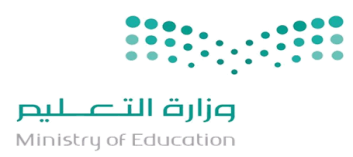     المملكة العربية السعودية                                                                        المادة : التربية البدنية والدفاع عن النفس            وزارة التعليم                                                                               الصف : الأول متوسط     إدارة التعليم بالطائف :                                                                          الزمن :     متوسطة المهلب بن أب صفرةاسئلة اختبار مادة التربية البدنية والدفاع عن النفس ( انتساب) للعام الدراسي 1445هـ ــــــــــــــــــــــــــــــــــــــــــــــــــــــــــــــــــــــــــــــــــــــــــــــــــــــــــــــــــــــــــــــــــــــــــــــــــــــــــــــــــــــــــــــــــــــــــــــــــــــــــــــــــــــــــ السؤال الأول : ضع علامة (  صح ) أمام العبارة الصحيحة  وعلامة ( خطأ ) أمام العبارة الخاطئة  :                                                                                              يتبعالسؤال الثاني :أ‌-	اختار الإجابة الصحيحة فيما يلي :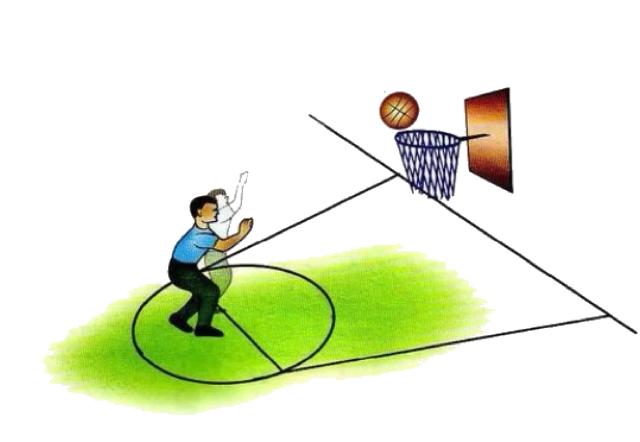 السؤال الثالث :ضع دائرة حول اسم المهارة التي أمامك :الاستقبال بالساعدين في كرة الطائرة      2- الرمية الحرة في كرة السلة            3- التمريرة المرتدة في كرة السلة                                    مع تمنياتي لكم بالتوفيق والنجاح                                      معلم المادة : سعيد الزهراني    المملكة العربية السعودية                                                                        المادة : التربية البدنية والدفاع عن النفس            وزارة التعليم                                                                               الصف : الأول متوسط     إدارة التعليم بالطائف :                                                                          الزمن :     متوسطة المهلب بن أبي صفرةاسئلة اختبار مادة التربية البدنية والدفاع عن النفس ( انتساب ) للعام الدراسي 1445هـ ــــــــــــــــــــــــــــــــــــــــــــــــــــــــــــــــــــــــــــــــــــــــــــــــــــــــــــــــــــــــــــــــــــــــــــــــــــــــــــــــــــــــــــــــــــــــــــــــــــــــــــــــــــــــــ السؤال الأول : ضع علامة (  صح ) أمام العبارة الصحيحة  وعلامة ( خطأ ) أمام العبارة الخاطئة  :                                                                                                                يتبعالسؤال الثاني :أ‌-	اختار الإجابة الصحيحة فيما يلي :السؤال الثالث : ضع دائرة حول اسم المهارة التي أمامك :الاستقبال بالساعدين في كرة الطائرة      2- الرمية الحرة في كرة السلة            3- التمريرة المرتدة في كرة السلة                                    مع تمنياتي لكم بالتوفيق والنجاح                                      معلم المادة : سعيد الزهرانياختار الإجابة الصحيحة :ضع علامة (   ) أمام الإجابة الصحيحة و علامة ( X ) أمام الإجابة الخاطئة :انتهت الأسئلة ,,, 		ارجو لكم بالتوفيق والنجاح ,, 		الأستاذ/تمنياتي لكم بالتوفيق المملكـة العـربية السعـودية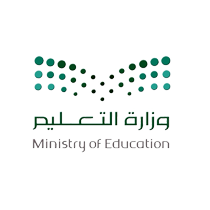 المادة:  التربية البدنية و الدفاع عن النفسوزارة  التعليمالصف :     الأول متوسط    ( أنتساب )الإدارة العامة للتعليم بمحافظة   ..................الزمن :      ساعة ونصفالمدرسة: ...............أسئلة اختبار الفصل الدراسي الثاني من العام الدراسي  1445 هـأسئلة اختبار الفصل الدراسي الثاني من العام الدراسي  1445 هـأسئلة اختبار الفصل الدراسي الثاني من العام الدراسي  1445 هـاسم الطالب / ة.........................الصف.........الدرجة المستحقةاسم الطالب / ة.........................الصف.........الدرجة المستحقة40  المصححالتوقيعالمراجعالتوقيعالسؤال الأول : اختار/ي الإجابة الصحيحة :السؤال الأول : اختار/ي الإجابة الصحيحة :السؤال الأول : اختار/ي الإجابة الصحيحة :السؤال الأول : اختار/ي الإجابة الصحيحة :السؤال الأول : اختار/ي الإجابة الصحيحة :السؤال الأول : اختار/ي الإجابة الصحيحة :السؤال الأول : اختار/ي الإجابة الصحيحة :السؤال الأول : اختار/ي الإجابة الصحيحة :السؤال الأول : اختار/ي الإجابة الصحيحة :السؤال الأول : اختار/ي الإجابة الصحيحة : يتم قياس نبض القلب عن طريق ............... ؟ يتم قياس نبض القلب عن طريق ............... ؟ يتم قياس نبض القلب عن طريق ............... ؟ يتم قياس نبض القلب عن طريق ............... ؟ يتم قياس نبض القلب عن طريق ............... ؟ يتم قياس نبض القلب عن طريق ............... ؟ يتم قياس نبض القلب عن طريق ............... ؟ يتم قياس نبض القلب عن طريق ............... ؟ يتم قياس نبض القلب عن طريق ............... ؟1-السماعة الطبية السماعة الطبية 2-التحسس  3-جميع ما ذكر صحيح -هي سرعة الانقباضات العضلية عند أداء حركي معين ؟هي سرعة الانقباضات العضلية عند أداء حركي معين ؟هي سرعة الانقباضات العضلية عند أداء حركي معين ؟هي سرعة الانقباضات العضلية عند أداء حركي معين ؟هي سرعة الانقباضات العضلية عند أداء حركي معين ؟هي سرعة الانقباضات العضلية عند أداء حركي معين ؟هي سرعة الانقباضات العضلية عند أداء حركي معين ؟هي سرعة الانقباضات العضلية عند أداء حركي معين ؟هي سرعة الانقباضات العضلية عند أداء حركي معين ؟1-1-الرشاقة   2-السرعة 3-المرونة  هي أقصى قوة يمكن أن تنتج عن وجود عضلة واحدة أو مجموعة كبيرة من العضلات التي توجد في الجسم ، وتكون من خلال عملية الانقباض العضلي الإرادي ، وتعمل مرة واحدة كحد اقصى؟هي أقصى قوة يمكن أن تنتج عن وجود عضلة واحدة أو مجموعة كبيرة من العضلات التي توجد في الجسم ، وتكون من خلال عملية الانقباض العضلي الإرادي ، وتعمل مرة واحدة كحد اقصى؟هي أقصى قوة يمكن أن تنتج عن وجود عضلة واحدة أو مجموعة كبيرة من العضلات التي توجد في الجسم ، وتكون من خلال عملية الانقباض العضلي الإرادي ، وتعمل مرة واحدة كحد اقصى؟هي أقصى قوة يمكن أن تنتج عن وجود عضلة واحدة أو مجموعة كبيرة من العضلات التي توجد في الجسم ، وتكون من خلال عملية الانقباض العضلي الإرادي ، وتعمل مرة واحدة كحد اقصى؟هي أقصى قوة يمكن أن تنتج عن وجود عضلة واحدة أو مجموعة كبيرة من العضلات التي توجد في الجسم ، وتكون من خلال عملية الانقباض العضلي الإرادي ، وتعمل مرة واحدة كحد اقصى؟هي أقصى قوة يمكن أن تنتج عن وجود عضلة واحدة أو مجموعة كبيرة من العضلات التي توجد في الجسم ، وتكون من خلال عملية الانقباض العضلي الإرادي ، وتعمل مرة واحدة كحد اقصى؟هي أقصى قوة يمكن أن تنتج عن وجود عضلة واحدة أو مجموعة كبيرة من العضلات التي توجد في الجسم ، وتكون من خلال عملية الانقباض العضلي الإرادي ، وتعمل مرة واحدة كحد اقصى؟هي أقصى قوة يمكن أن تنتج عن وجود عضلة واحدة أو مجموعة كبيرة من العضلات التي توجد في الجسم ، وتكون من خلال عملية الانقباض العضلي الإرادي ، وتعمل مرة واحدة كحد اقصى؟هي أقصى قوة يمكن أن تنتج عن وجود عضلة واحدة أو مجموعة كبيرة من العضلات التي توجد في الجسم ، وتكون من خلال عملية الانقباض العضلي الإرادي ، وتعمل مرة واحدة كحد اقصى؟1-1-القوة العضلية    2-الرشاقة3- القدرة العضليةعند أداء مهارة تمرير الكرة بالأصابع للأعلى وللخلف لمس الكرة بأطراف الأصابع وأمام الجبهة تقريباً والإبهامان في مستوى .......... تقريباً والأصابع متجهة للأعلى ؟عند أداء مهارة تمرير الكرة بالأصابع للأعلى وللخلف لمس الكرة بأطراف الأصابع وأمام الجبهة تقريباً والإبهامان في مستوى .......... تقريباً والأصابع متجهة للأعلى ؟عند أداء مهارة تمرير الكرة بالأصابع للأعلى وللخلف لمس الكرة بأطراف الأصابع وأمام الجبهة تقريباً والإبهامان في مستوى .......... تقريباً والأصابع متجهة للأعلى ؟عند أداء مهارة تمرير الكرة بالأصابع للأعلى وللخلف لمس الكرة بأطراف الأصابع وأمام الجبهة تقريباً والإبهامان في مستوى .......... تقريباً والأصابع متجهة للأعلى ؟عند أداء مهارة تمرير الكرة بالأصابع للأعلى وللخلف لمس الكرة بأطراف الأصابع وأمام الجبهة تقريباً والإبهامان في مستوى .......... تقريباً والأصابع متجهة للأعلى ؟عند أداء مهارة تمرير الكرة بالأصابع للأعلى وللخلف لمس الكرة بأطراف الأصابع وأمام الجبهة تقريباً والإبهامان في مستوى .......... تقريباً والأصابع متجهة للأعلى ؟عند أداء مهارة تمرير الكرة بالأصابع للأعلى وللخلف لمس الكرة بأطراف الأصابع وأمام الجبهة تقريباً والإبهامان في مستوى .......... تقريباً والأصابع متجهة للأعلى ؟عند أداء مهارة تمرير الكرة بالأصابع للأعلى وللخلف لمس الكرة بأطراف الأصابع وأمام الجبهة تقريباً والإبهامان في مستوى .......... تقريباً والأصابع متجهة للأعلى ؟عند أداء مهارة تمرير الكرة بالأصابع للأعلى وللخلف لمس الكرة بأطراف الأصابع وأمام الجبهة تقريباً والإبهامان في مستوى .......... تقريباً والأصابع متجهة للأعلى ؟1-1-عمودي    2-أفقي     3- لا شيء  عند أداء مهارة استقبال الكرة بالساعدين من الجانب  يوضع الكفين على بعضهما وتتجهان لأعلى مع امتداد أصابع اليدين الإبهامان متوازيان ومتعامدان على الكفين تقريباً والساعدان ..........   ؟ عند أداء مهارة استقبال الكرة بالساعدين من الجانب  يوضع الكفين على بعضهما وتتجهان لأعلى مع امتداد أصابع اليدين الإبهامان متوازيان ومتعامدان على الكفين تقريباً والساعدان ..........   ؟ عند أداء مهارة استقبال الكرة بالساعدين من الجانب  يوضع الكفين على بعضهما وتتجهان لأعلى مع امتداد أصابع اليدين الإبهامان متوازيان ومتعامدان على الكفين تقريباً والساعدان ..........   ؟ عند أداء مهارة استقبال الكرة بالساعدين من الجانب  يوضع الكفين على بعضهما وتتجهان لأعلى مع امتداد أصابع اليدين الإبهامان متوازيان ومتعامدان على الكفين تقريباً والساعدان ..........   ؟ عند أداء مهارة استقبال الكرة بالساعدين من الجانب  يوضع الكفين على بعضهما وتتجهان لأعلى مع امتداد أصابع اليدين الإبهامان متوازيان ومتعامدان على الكفين تقريباً والساعدان ..........   ؟ عند أداء مهارة استقبال الكرة بالساعدين من الجانب  يوضع الكفين على بعضهما وتتجهان لأعلى مع امتداد أصابع اليدين الإبهامان متوازيان ومتعامدان على الكفين تقريباً والساعدان ..........   ؟ عند أداء مهارة استقبال الكرة بالساعدين من الجانب  يوضع الكفين على بعضهما وتتجهان لأعلى مع امتداد أصابع اليدين الإبهامان متوازيان ومتعامدان على الكفين تقريباً والساعدان ..........   ؟ عند أداء مهارة استقبال الكرة بالساعدين من الجانب  يوضع الكفين على بعضهما وتتجهان لأعلى مع امتداد أصابع اليدين الإبهامان متوازيان ومتعامدان على الكفين تقريباً والساعدان ..........   ؟ عند أداء مهارة استقبال الكرة بالساعدين من الجانب  يوضع الكفين على بعضهما وتتجهان لأعلى مع امتداد أصابع اليدين الإبهامان متوازيان ومتعامدان على الكفين تقريباً والساعدان ..........   ؟ 1-1-للجانب  2-للداخل  3- للخارج  عند أداء مهارة مسكة المضرب بطريقة  صحيحة ( المصافحة ) يستقر أصبع السبابة باستقامة على طرف السطح الخلفي للمضرب والإبهام على طرف السطح ....... ؟ عند أداء مهارة مسكة المضرب بطريقة  صحيحة ( المصافحة ) يستقر أصبع السبابة باستقامة على طرف السطح الخلفي للمضرب والإبهام على طرف السطح ....... ؟ عند أداء مهارة مسكة المضرب بطريقة  صحيحة ( المصافحة ) يستقر أصبع السبابة باستقامة على طرف السطح الخلفي للمضرب والإبهام على طرف السطح ....... ؟ عند أداء مهارة مسكة المضرب بطريقة  صحيحة ( المصافحة ) يستقر أصبع السبابة باستقامة على طرف السطح الخلفي للمضرب والإبهام على طرف السطح ....... ؟ عند أداء مهارة مسكة المضرب بطريقة  صحيحة ( المصافحة ) يستقر أصبع السبابة باستقامة على طرف السطح الخلفي للمضرب والإبهام على طرف السطح ....... ؟ عند أداء مهارة مسكة المضرب بطريقة  صحيحة ( المصافحة ) يستقر أصبع السبابة باستقامة على طرف السطح الخلفي للمضرب والإبهام على طرف السطح ....... ؟ عند أداء مهارة مسكة المضرب بطريقة  صحيحة ( المصافحة ) يستقر أصبع السبابة باستقامة على طرف السطح الخلفي للمضرب والإبهام على طرف السطح ....... ؟ عند أداء مهارة مسكة المضرب بطريقة  صحيحة ( المصافحة ) يستقر أصبع السبابة باستقامة على طرف السطح الخلفي للمضرب والإبهام على طرف السطح ....... ؟ عند أداء مهارة مسكة المضرب بطريقة  صحيحة ( المصافحة ) يستقر أصبع السبابة باستقامة على طرف السطح الخلفي للمضرب والإبهام على طرف السطح ....... ؟ 1-1-الأمامي 2-الخلفي 3-الجانبي  هي سرعة تغيير أوضاع الجسم أو تغيير الاتجاه على الأر ض أو في الهواء؟ هي سرعة تغيير أوضاع الجسم أو تغيير الاتجاه على الأر ض أو في الهواء؟ هي سرعة تغيير أوضاع الجسم أو تغيير الاتجاه على الأر ض أو في الهواء؟ هي سرعة تغيير أوضاع الجسم أو تغيير الاتجاه على الأر ض أو في الهواء؟ هي سرعة تغيير أوضاع الجسم أو تغيير الاتجاه على الأر ض أو في الهواء؟ هي سرعة تغيير أوضاع الجسم أو تغيير الاتجاه على الأر ض أو في الهواء؟ هي سرعة تغيير أوضاع الجسم أو تغيير الاتجاه على الأر ض أو في الهواء؟ هي سرعة تغيير أوضاع الجسم أو تغيير الاتجاه على الأر ض أو في الهواء؟ هي سرعة تغيير أوضاع الجسم أو تغيير الاتجاه على الأر ض أو في الهواء؟ 1-1-المرونة  2-الرشاقة 3-التوافق   هو قدره العضلات على أداء جهد متعاقب ؟هو قدره العضلات على أداء جهد متعاقب ؟هو قدره العضلات على أداء جهد متعاقب ؟هو قدره العضلات على أداء جهد متعاقب ؟هو قدره العضلات على أداء جهد متعاقب ؟هو قدره العضلات على أداء جهد متعاقب ؟هو قدره العضلات على أداء جهد متعاقب ؟هو قدره العضلات على أداء جهد متعاقب ؟هو قدره العضلات على أداء جهد متعاقب ؟1-1-الاتزان 2-السرعة 3-قوة عضلات البطن  تقدير ضربات القلب القصوى يحسب  بالمعادلة التالية.؟ تقدير ضربات القلب القصوى يحسب  بالمعادلة التالية.؟ تقدير ضربات القلب القصوى يحسب  بالمعادلة التالية.؟ تقدير ضربات القلب القصوى يحسب  بالمعادلة التالية.؟ تقدير ضربات القلب القصوى يحسب  بالمعادلة التالية.؟ تقدير ضربات القلب القصوى يحسب  بالمعادلة التالية.؟ تقدير ضربات القلب القصوى يحسب  بالمعادلة التالية.؟ تقدير ضربات القلب القصوى يحسب  بالمعادلة التالية.؟ تقدير ضربات القلب القصوى يحسب  بالمعادلة التالية.؟ 1-1-220-  العمر -2072-220- العمر - 206 -220 -  العمر - 208    10. عند أداء مهارة وقفة الاستعداد من وضع الوقوف بتباعد القدمين أكبر من اتساع الكتفين بقليل، بحيث تكون إحدى القدمين أمام الأخرى ، وتشير أمشاط القدمين للأمام و........... ؟ عند أداء مهارة وقفة الاستعداد من وضع الوقوف بتباعد القدمين أكبر من اتساع الكتفين بقليل، بحيث تكون إحدى القدمين أمام الأخرى ، وتشير أمشاط القدمين للأمام و........... ؟ عند أداء مهارة وقفة الاستعداد من وضع الوقوف بتباعد القدمين أكبر من اتساع الكتفين بقليل، بحيث تكون إحدى القدمين أمام الأخرى ، وتشير أمشاط القدمين للأمام و........... ؟ عند أداء مهارة وقفة الاستعداد من وضع الوقوف بتباعد القدمين أكبر من اتساع الكتفين بقليل، بحيث تكون إحدى القدمين أمام الأخرى ، وتشير أمشاط القدمين للأمام و........... ؟ عند أداء مهارة وقفة الاستعداد من وضع الوقوف بتباعد القدمين أكبر من اتساع الكتفين بقليل، بحيث تكون إحدى القدمين أمام الأخرى ، وتشير أمشاط القدمين للأمام و........... ؟ عند أداء مهارة وقفة الاستعداد من وضع الوقوف بتباعد القدمين أكبر من اتساع الكتفين بقليل، بحيث تكون إحدى القدمين أمام الأخرى ، وتشير أمشاط القدمين للأمام و........... ؟ عند أداء مهارة وقفة الاستعداد من وضع الوقوف بتباعد القدمين أكبر من اتساع الكتفين بقليل، بحيث تكون إحدى القدمين أمام الأخرى ، وتشير أمشاط القدمين للأمام و........... ؟ عند أداء مهارة وقفة الاستعداد من وضع الوقوف بتباعد القدمين أكبر من اتساع الكتفين بقليل، بحيث تكون إحدى القدمين أمام الأخرى ، وتشير أمشاط القدمين للأمام و........... ؟ عند أداء مهارة وقفة الاستعداد من وضع الوقوف بتباعد القدمين أكبر من اتساع الكتفين بقليل، بحيث تكون إحدى القدمين أمام الأخرى ، وتشير أمشاط القدمين للأمام و........... ؟ 10. 1-1-الخارج 2-الداخل  3-لا شيء  11-عند أداء مهارة  الإرسال القاطع بوجه المضرب الوقوف خلف الطاولة بمسافة .............. وإحدى القدمين متقدمة على الأخرى مع ثني الركبتين وميل الجذع للأمام قليلاً  ؟عند أداء مهارة  الإرسال القاطع بوجه المضرب الوقوف خلف الطاولة بمسافة .............. وإحدى القدمين متقدمة على الأخرى مع ثني الركبتين وميل الجذع للأمام قليلاً  ؟عند أداء مهارة  الإرسال القاطع بوجه المضرب الوقوف خلف الطاولة بمسافة .............. وإحدى القدمين متقدمة على الأخرى مع ثني الركبتين وميل الجذع للأمام قليلاً  ؟عند أداء مهارة  الإرسال القاطع بوجه المضرب الوقوف خلف الطاولة بمسافة .............. وإحدى القدمين متقدمة على الأخرى مع ثني الركبتين وميل الجذع للأمام قليلاً  ؟عند أداء مهارة  الإرسال القاطع بوجه المضرب الوقوف خلف الطاولة بمسافة .............. وإحدى القدمين متقدمة على الأخرى مع ثني الركبتين وميل الجذع للأمام قليلاً  ؟عند أداء مهارة  الإرسال القاطع بوجه المضرب الوقوف خلف الطاولة بمسافة .............. وإحدى القدمين متقدمة على الأخرى مع ثني الركبتين وميل الجذع للأمام قليلاً  ؟عند أداء مهارة  الإرسال القاطع بوجه المضرب الوقوف خلف الطاولة بمسافة .............. وإحدى القدمين متقدمة على الأخرى مع ثني الركبتين وميل الجذع للأمام قليلاً  ؟عند أداء مهارة  الإرسال القاطع بوجه المضرب الوقوف خلف الطاولة بمسافة .............. وإحدى القدمين متقدمة على الأخرى مع ثني الركبتين وميل الجذع للأمام قليلاً  ؟عند أداء مهارة  الإرسال القاطع بوجه المضرب الوقوف خلف الطاولة بمسافة .............. وإحدى القدمين متقدمة على الأخرى مع ثني الركبتين وميل الجذع للأمام قليلاً  ؟11-1-1-40 - 60 سم  2-50 - 60 سم  3-50 - 70 سم   12عند أداء مهارة  التمريرة المرتدة باليدين مد الذراعين ........... لدفع الكرة بأصابع اليدين باتجاه الأرض لترتد إلى الزميل الممررة له الكرة   ؟عند أداء مهارة  التمريرة المرتدة باليدين مد الذراعين ........... لدفع الكرة بأصابع اليدين باتجاه الأرض لترتد إلى الزميل الممررة له الكرة   ؟عند أداء مهارة  التمريرة المرتدة باليدين مد الذراعين ........... لدفع الكرة بأصابع اليدين باتجاه الأرض لترتد إلى الزميل الممررة له الكرة   ؟عند أداء مهارة  التمريرة المرتدة باليدين مد الذراعين ........... لدفع الكرة بأصابع اليدين باتجاه الأرض لترتد إلى الزميل الممررة له الكرة   ؟عند أداء مهارة  التمريرة المرتدة باليدين مد الذراعين ........... لدفع الكرة بأصابع اليدين باتجاه الأرض لترتد إلى الزميل الممررة له الكرة   ؟عند أداء مهارة  التمريرة المرتدة باليدين مد الذراعين ........... لدفع الكرة بأصابع اليدين باتجاه الأرض لترتد إلى الزميل الممررة له الكرة   ؟عند أداء مهارة  التمريرة المرتدة باليدين مد الذراعين ........... لدفع الكرة بأصابع اليدين باتجاه الأرض لترتد إلى الزميل الممررة له الكرة   ؟عند أداء مهارة  التمريرة المرتدة باليدين مد الذراعين ........... لدفع الكرة بأصابع اليدين باتجاه الأرض لترتد إلى الزميل الممررة له الكرة   ؟عند أداء مهارة  التمريرة المرتدة باليدين مد الذراعين ........... لدفع الكرة بأصابع اليدين باتجاه الأرض لترتد إلى الزميل الممررة له الكرة   ؟121-1-للجانب  2-للخلف3-للأمام  13 تعد مهارة الرمية الحرة من أسهل أنواع التصويب في    ؟ تعد مهارة الرمية الحرة من أسهل أنواع التصويب في    ؟ تعد مهارة الرمية الحرة من أسهل أنواع التصويب في    ؟ تعد مهارة الرمية الحرة من أسهل أنواع التصويب في    ؟ تعد مهارة الرمية الحرة من أسهل أنواع التصويب في    ؟ تعد مهارة الرمية الحرة من أسهل أنواع التصويب في    ؟ تعد مهارة الرمية الحرة من أسهل أنواع التصويب في    ؟ تعد مهارة الرمية الحرة من أسهل أنواع التصويب في    ؟ تعد مهارة الرمية الحرة من أسهل أنواع التصويب في    ؟131-1-كرة السلة  2-كرة اليد    3-كرة الطائرة  14نوع من أنواع عنصر السرعة  يقصد بها سرعة التحرك من مكان إلى آخر في أقصر زمن ممكن  ؟نوع من أنواع عنصر السرعة  يقصد بها سرعة التحرك من مكان إلى آخر في أقصر زمن ممكن  ؟نوع من أنواع عنصر السرعة  يقصد بها سرعة التحرك من مكان إلى آخر في أقصر زمن ممكن  ؟نوع من أنواع عنصر السرعة  يقصد بها سرعة التحرك من مكان إلى آخر في أقصر زمن ممكن  ؟نوع من أنواع عنصر السرعة  يقصد بها سرعة التحرك من مكان إلى آخر في أقصر زمن ممكن  ؟نوع من أنواع عنصر السرعة  يقصد بها سرعة التحرك من مكان إلى آخر في أقصر زمن ممكن  ؟نوع من أنواع عنصر السرعة  يقصد بها سرعة التحرك من مكان إلى آخر في أقصر زمن ممكن  ؟نوع من أنواع عنصر السرعة  يقصد بها سرعة التحرك من مكان إلى آخر في أقصر زمن ممكن  ؟نوع من أنواع عنصر السرعة  يقصد بها سرعة التحرك من مكان إلى آخر في أقصر زمن ممكن  ؟141-1-سرعة رد الفعل   2-سرعة الحركة  3-سرعة الانتقال  15تقاس قوة عضلات البطن  باستخدام اختبار  ؟تقاس قوة عضلات البطن  باستخدام اختبار  ؟تقاس قوة عضلات البطن  باستخدام اختبار  ؟تقاس قوة عضلات البطن  باستخدام اختبار  ؟تقاس قوة عضلات البطن  باستخدام اختبار  ؟تقاس قوة عضلات البطن  باستخدام اختبار  ؟تقاس قوة عضلات البطن  باستخدام اختبار  ؟تقاس قوة عضلات البطن  باستخدام اختبار  ؟تقاس قوة عضلات البطن  باستخدام اختبار  ؟151-1-الحزام الصدري 2-الجري المتعرج   3-الجلوس من الرقود مع ثني الركبتين  1يتراوح نبض الإنسان العادي ما بين ( 60 - 80 نبضة / دقيقة ) للرجال البالغين و بزيادة من ( 5 - 10 ) في الدقيقة للنساء .2من العوامل المؤثرة على الرشاقة الوزن الزائد   .3تمنح نقطة للاعب الفريق المنافس في رياضة تنس الطاولة  إذا فشل اللاعب في إرسال الكرة بشكل صحيح .    4عند أداء مهارة وقفة الاستعداد ثني الركبتين قليلاً مع توزيع ثقل الجسم على الأمشاط ، وينحني الجذع للاعلى قليلاًالمملكـة العـربية السعـوديةالمادة:  التربية البدنية و الدفاع عن النفسوزارة  التعليمالصف :     الأول متوسط    ( أنتساب )الإدارة العامة للتعليم بمحافظة   ..................الزمن :      ساعة ونصفالمدرسة: ...............أسئلة اختبار الفصل الدراسي الثاني من العام الدراسي  1445 هـأسئلة اختبار الفصل الدراسي الثاني من العام الدراسي  1445 هـأسئلة اختبار الفصل الدراسي الثاني من العام الدراسي  1445 هـاسم الطالب / ة.........................الصف.........الدرجة المستحقةاسم الطالب / ة.........................الصف.........الدرجة المستحقة40  المصححالتوقيعالمراجعالتوقيعالسؤال الأول : اختار/ي الإجابة الصحيحة :السؤال الأول : اختار/ي الإجابة الصحيحة :السؤال الأول : اختار/ي الإجابة الصحيحة :السؤال الأول : اختار/ي الإجابة الصحيحة :السؤال الأول : اختار/ي الإجابة الصحيحة :السؤال الأول : اختار/ي الإجابة الصحيحة :السؤال الأول : اختار/ي الإجابة الصحيحة :السؤال الأول : اختار/ي الإجابة الصحيحة :السؤال الأول : اختار/ي الإجابة الصحيحة :السؤال الأول : اختار/ي الإجابة الصحيحة : يتم قياس نبض القلب عن طريق ............... ؟ يتم قياس نبض القلب عن طريق ............... ؟ يتم قياس نبض القلب عن طريق ............... ؟ يتم قياس نبض القلب عن طريق ............... ؟ يتم قياس نبض القلب عن طريق ............... ؟ يتم قياس نبض القلب عن طريق ............... ؟ يتم قياس نبض القلب عن طريق ............... ؟ يتم قياس نبض القلب عن طريق ............... ؟ يتم قياس نبض القلب عن طريق ............... ؟1-السماعة الطبية السماعة الطبية 2-التحسس  3-جميع ما ذكر صحيح -هي سرعة الانقباضات العضلية عند أداء حركي معين ؟هي سرعة الانقباضات العضلية عند أداء حركي معين ؟هي سرعة الانقباضات العضلية عند أداء حركي معين ؟هي سرعة الانقباضات العضلية عند أداء حركي معين ؟هي سرعة الانقباضات العضلية عند أداء حركي معين ؟هي سرعة الانقباضات العضلية عند أداء حركي معين ؟هي سرعة الانقباضات العضلية عند أداء حركي معين ؟هي سرعة الانقباضات العضلية عند أداء حركي معين ؟هي سرعة الانقباضات العضلية عند أداء حركي معين ؟1-1-الرشاقة   2-السرعة 3-المرونة  هي أقصى قوة يمكن أن تنتج عن وجود عضلة واحدة أو مجموعة كبيرة من العضلات التي توجد في الجسم ، وتكون من خلال عملية الانقباض العضلي الإرادي ، وتعمل مرة واحدة كحد اقصى؟هي أقصى قوة يمكن أن تنتج عن وجود عضلة واحدة أو مجموعة كبيرة من العضلات التي توجد في الجسم ، وتكون من خلال عملية الانقباض العضلي الإرادي ، وتعمل مرة واحدة كحد اقصى؟هي أقصى قوة يمكن أن تنتج عن وجود عضلة واحدة أو مجموعة كبيرة من العضلات التي توجد في الجسم ، وتكون من خلال عملية الانقباض العضلي الإرادي ، وتعمل مرة واحدة كحد اقصى؟هي أقصى قوة يمكن أن تنتج عن وجود عضلة واحدة أو مجموعة كبيرة من العضلات التي توجد في الجسم ، وتكون من خلال عملية الانقباض العضلي الإرادي ، وتعمل مرة واحدة كحد اقصى؟هي أقصى قوة يمكن أن تنتج عن وجود عضلة واحدة أو مجموعة كبيرة من العضلات التي توجد في الجسم ، وتكون من خلال عملية الانقباض العضلي الإرادي ، وتعمل مرة واحدة كحد اقصى؟هي أقصى قوة يمكن أن تنتج عن وجود عضلة واحدة أو مجموعة كبيرة من العضلات التي توجد في الجسم ، وتكون من خلال عملية الانقباض العضلي الإرادي ، وتعمل مرة واحدة كحد اقصى؟هي أقصى قوة يمكن أن تنتج عن وجود عضلة واحدة أو مجموعة كبيرة من العضلات التي توجد في الجسم ، وتكون من خلال عملية الانقباض العضلي الإرادي ، وتعمل مرة واحدة كحد اقصى؟هي أقصى قوة يمكن أن تنتج عن وجود عضلة واحدة أو مجموعة كبيرة من العضلات التي توجد في الجسم ، وتكون من خلال عملية الانقباض العضلي الإرادي ، وتعمل مرة واحدة كحد اقصى؟هي أقصى قوة يمكن أن تنتج عن وجود عضلة واحدة أو مجموعة كبيرة من العضلات التي توجد في الجسم ، وتكون من خلال عملية الانقباض العضلي الإرادي ، وتعمل مرة واحدة كحد اقصى؟1-1-القوة العضلية    2-الرشاقة3- القدرة العضليةعند أداء مهارة تمرير الكرة بالأصابع للأعلى وللخلف لمس الكرة بأطراف الأصابع وأمام الجبهة تقريباً والإبهامان في مستوى .......... تقريباً والأصابع متجهة للأعلى ؟عند أداء مهارة تمرير الكرة بالأصابع للأعلى وللخلف لمس الكرة بأطراف الأصابع وأمام الجبهة تقريباً والإبهامان في مستوى .......... تقريباً والأصابع متجهة للأعلى ؟عند أداء مهارة تمرير الكرة بالأصابع للأعلى وللخلف لمس الكرة بأطراف الأصابع وأمام الجبهة تقريباً والإبهامان في مستوى .......... تقريباً والأصابع متجهة للأعلى ؟عند أداء مهارة تمرير الكرة بالأصابع للأعلى وللخلف لمس الكرة بأطراف الأصابع وأمام الجبهة تقريباً والإبهامان في مستوى .......... تقريباً والأصابع متجهة للأعلى ؟عند أداء مهارة تمرير الكرة بالأصابع للأعلى وللخلف لمس الكرة بأطراف الأصابع وأمام الجبهة تقريباً والإبهامان في مستوى .......... تقريباً والأصابع متجهة للأعلى ؟عند أداء مهارة تمرير الكرة بالأصابع للأعلى وللخلف لمس الكرة بأطراف الأصابع وأمام الجبهة تقريباً والإبهامان في مستوى .......... تقريباً والأصابع متجهة للأعلى ؟عند أداء مهارة تمرير الكرة بالأصابع للأعلى وللخلف لمس الكرة بأطراف الأصابع وأمام الجبهة تقريباً والإبهامان في مستوى .......... تقريباً والأصابع متجهة للأعلى ؟عند أداء مهارة تمرير الكرة بالأصابع للأعلى وللخلف لمس الكرة بأطراف الأصابع وأمام الجبهة تقريباً والإبهامان في مستوى .......... تقريباً والأصابع متجهة للأعلى ؟عند أداء مهارة تمرير الكرة بالأصابع للأعلى وللخلف لمس الكرة بأطراف الأصابع وأمام الجبهة تقريباً والإبهامان في مستوى .......... تقريباً والأصابع متجهة للأعلى ؟1-1-عمودي    2-أفقي     3- لا شيء  عند أداء مهارة استقبال الكرة بالساعدين من الجانب  يوضع الكفين على بعضهما وتتجهان لأعلى مع امتداد أصابع اليدين الإبهامان متوازيان ومتعامدان على الكفين تقريباً والساعدان ..........   ؟ عند أداء مهارة استقبال الكرة بالساعدين من الجانب  يوضع الكفين على بعضهما وتتجهان لأعلى مع امتداد أصابع اليدين الإبهامان متوازيان ومتعامدان على الكفين تقريباً والساعدان ..........   ؟ عند أداء مهارة استقبال الكرة بالساعدين من الجانب  يوضع الكفين على بعضهما وتتجهان لأعلى مع امتداد أصابع اليدين الإبهامان متوازيان ومتعامدان على الكفين تقريباً والساعدان ..........   ؟ عند أداء مهارة استقبال الكرة بالساعدين من الجانب  يوضع الكفين على بعضهما وتتجهان لأعلى مع امتداد أصابع اليدين الإبهامان متوازيان ومتعامدان على الكفين تقريباً والساعدان ..........   ؟ عند أداء مهارة استقبال الكرة بالساعدين من الجانب  يوضع الكفين على بعضهما وتتجهان لأعلى مع امتداد أصابع اليدين الإبهامان متوازيان ومتعامدان على الكفين تقريباً والساعدان ..........   ؟ عند أداء مهارة استقبال الكرة بالساعدين من الجانب  يوضع الكفين على بعضهما وتتجهان لأعلى مع امتداد أصابع اليدين الإبهامان متوازيان ومتعامدان على الكفين تقريباً والساعدان ..........   ؟ عند أداء مهارة استقبال الكرة بالساعدين من الجانب  يوضع الكفين على بعضهما وتتجهان لأعلى مع امتداد أصابع اليدين الإبهامان متوازيان ومتعامدان على الكفين تقريباً والساعدان ..........   ؟ عند أداء مهارة استقبال الكرة بالساعدين من الجانب  يوضع الكفين على بعضهما وتتجهان لأعلى مع امتداد أصابع اليدين الإبهامان متوازيان ومتعامدان على الكفين تقريباً والساعدان ..........   ؟ عند أداء مهارة استقبال الكرة بالساعدين من الجانب  يوضع الكفين على بعضهما وتتجهان لأعلى مع امتداد أصابع اليدين الإبهامان متوازيان ومتعامدان على الكفين تقريباً والساعدان ..........   ؟ 1-1-للجانب  2-للداخل  3- للخارج  عند أداء مهارة مسكة المضرب بطريقة  صحيحة ( المصافحة ) يستقر أصبع السبابة باستقامة على طرف السطح الخلفي للمضرب والإبهام على طرف السطح ....... ؟ عند أداء مهارة مسكة المضرب بطريقة  صحيحة ( المصافحة ) يستقر أصبع السبابة باستقامة على طرف السطح الخلفي للمضرب والإبهام على طرف السطح ....... ؟ عند أداء مهارة مسكة المضرب بطريقة  صحيحة ( المصافحة ) يستقر أصبع السبابة باستقامة على طرف السطح الخلفي للمضرب والإبهام على طرف السطح ....... ؟ عند أداء مهارة مسكة المضرب بطريقة  صحيحة ( المصافحة ) يستقر أصبع السبابة باستقامة على طرف السطح الخلفي للمضرب والإبهام على طرف السطح ....... ؟ عند أداء مهارة مسكة المضرب بطريقة  صحيحة ( المصافحة ) يستقر أصبع السبابة باستقامة على طرف السطح الخلفي للمضرب والإبهام على طرف السطح ....... ؟ عند أداء مهارة مسكة المضرب بطريقة  صحيحة ( المصافحة ) يستقر أصبع السبابة باستقامة على طرف السطح الخلفي للمضرب والإبهام على طرف السطح ....... ؟ عند أداء مهارة مسكة المضرب بطريقة  صحيحة ( المصافحة ) يستقر أصبع السبابة باستقامة على طرف السطح الخلفي للمضرب والإبهام على طرف السطح ....... ؟ عند أداء مهارة مسكة المضرب بطريقة  صحيحة ( المصافحة ) يستقر أصبع السبابة باستقامة على طرف السطح الخلفي للمضرب والإبهام على طرف السطح ....... ؟ عند أداء مهارة مسكة المضرب بطريقة  صحيحة ( المصافحة ) يستقر أصبع السبابة باستقامة على طرف السطح الخلفي للمضرب والإبهام على طرف السطح ....... ؟ 1-1-الأمامي 2-الخلفي 3-الجانبي  هي سرعة تغيير أوضاع الجسم أو تغيير الاتجاه على الأر ض أو في الهواء؟ هي سرعة تغيير أوضاع الجسم أو تغيير الاتجاه على الأر ض أو في الهواء؟ هي سرعة تغيير أوضاع الجسم أو تغيير الاتجاه على الأر ض أو في الهواء؟ هي سرعة تغيير أوضاع الجسم أو تغيير الاتجاه على الأر ض أو في الهواء؟ هي سرعة تغيير أوضاع الجسم أو تغيير الاتجاه على الأر ض أو في الهواء؟ هي سرعة تغيير أوضاع الجسم أو تغيير الاتجاه على الأر ض أو في الهواء؟ هي سرعة تغيير أوضاع الجسم أو تغيير الاتجاه على الأر ض أو في الهواء؟ هي سرعة تغيير أوضاع الجسم أو تغيير الاتجاه على الأر ض أو في الهواء؟ هي سرعة تغيير أوضاع الجسم أو تغيير الاتجاه على الأر ض أو في الهواء؟ 1-1-المرونة  2-الرشاقة 3-التوافق   هو قدره العضلات على أداء جهد متعاقب ؟هو قدره العضلات على أداء جهد متعاقب ؟هو قدره العضلات على أداء جهد متعاقب ؟هو قدره العضلات على أداء جهد متعاقب ؟هو قدره العضلات على أداء جهد متعاقب ؟هو قدره العضلات على أداء جهد متعاقب ؟هو قدره العضلات على أداء جهد متعاقب ؟هو قدره العضلات على أداء جهد متعاقب ؟هو قدره العضلات على أداء جهد متعاقب ؟1-1-الاتزان 2-السرعة 3-قوة عضلات البطن  تقدير ضربات القلب القصوى يحسب  بالمعادلة التالية.؟ تقدير ضربات القلب القصوى يحسب  بالمعادلة التالية.؟ تقدير ضربات القلب القصوى يحسب  بالمعادلة التالية.؟ تقدير ضربات القلب القصوى يحسب  بالمعادلة التالية.؟ تقدير ضربات القلب القصوى يحسب  بالمعادلة التالية.؟ تقدير ضربات القلب القصوى يحسب  بالمعادلة التالية.؟ تقدير ضربات القلب القصوى يحسب  بالمعادلة التالية.؟ تقدير ضربات القلب القصوى يحسب  بالمعادلة التالية.؟ تقدير ضربات القلب القصوى يحسب  بالمعادلة التالية.؟ 1-1-220-  العمر -2072-220- العمر - 206 -220 -  العمر - 208    10. عند أداء مهارة وقفة الاستعداد من وضع الوقوف بتباعد القدمين أكبر من اتساع الكتفين بقليل، بحيث تكون إحدى القدمين أمام الأخرى ، وتشير أمشاط القدمين للأمام و........... ؟ عند أداء مهارة وقفة الاستعداد من وضع الوقوف بتباعد القدمين أكبر من اتساع الكتفين بقليل، بحيث تكون إحدى القدمين أمام الأخرى ، وتشير أمشاط القدمين للأمام و........... ؟ عند أداء مهارة وقفة الاستعداد من وضع الوقوف بتباعد القدمين أكبر من اتساع الكتفين بقليل، بحيث تكون إحدى القدمين أمام الأخرى ، وتشير أمشاط القدمين للأمام و........... ؟ عند أداء مهارة وقفة الاستعداد من وضع الوقوف بتباعد القدمين أكبر من اتساع الكتفين بقليل، بحيث تكون إحدى القدمين أمام الأخرى ، وتشير أمشاط القدمين للأمام و........... ؟ عند أداء مهارة وقفة الاستعداد من وضع الوقوف بتباعد القدمين أكبر من اتساع الكتفين بقليل، بحيث تكون إحدى القدمين أمام الأخرى ، وتشير أمشاط القدمين للأمام و........... ؟ عند أداء مهارة وقفة الاستعداد من وضع الوقوف بتباعد القدمين أكبر من اتساع الكتفين بقليل، بحيث تكون إحدى القدمين أمام الأخرى ، وتشير أمشاط القدمين للأمام و........... ؟ عند أداء مهارة وقفة الاستعداد من وضع الوقوف بتباعد القدمين أكبر من اتساع الكتفين بقليل، بحيث تكون إحدى القدمين أمام الأخرى ، وتشير أمشاط القدمين للأمام و........... ؟ عند أداء مهارة وقفة الاستعداد من وضع الوقوف بتباعد القدمين أكبر من اتساع الكتفين بقليل، بحيث تكون إحدى القدمين أمام الأخرى ، وتشير أمشاط القدمين للأمام و........... ؟ عند أداء مهارة وقفة الاستعداد من وضع الوقوف بتباعد القدمين أكبر من اتساع الكتفين بقليل، بحيث تكون إحدى القدمين أمام الأخرى ، وتشير أمشاط القدمين للأمام و........... ؟ 10. 1-1-الخارج 2-الداخل  3-لا شيء  11-عند أداء مهارة  الإرسال القاطع بوجه المضرب الوقوف خلف الطاولة بمسافة .............. وإحدى القدمين متقدمة على الأخرى مع ثني الركبتين وميل الجذع للأمام قليلاً  ؟عند أداء مهارة  الإرسال القاطع بوجه المضرب الوقوف خلف الطاولة بمسافة .............. وإحدى القدمين متقدمة على الأخرى مع ثني الركبتين وميل الجذع للأمام قليلاً  ؟عند أداء مهارة  الإرسال القاطع بوجه المضرب الوقوف خلف الطاولة بمسافة .............. وإحدى القدمين متقدمة على الأخرى مع ثني الركبتين وميل الجذع للأمام قليلاً  ؟عند أداء مهارة  الإرسال القاطع بوجه المضرب الوقوف خلف الطاولة بمسافة .............. وإحدى القدمين متقدمة على الأخرى مع ثني الركبتين وميل الجذع للأمام قليلاً  ؟عند أداء مهارة  الإرسال القاطع بوجه المضرب الوقوف خلف الطاولة بمسافة .............. وإحدى القدمين متقدمة على الأخرى مع ثني الركبتين وميل الجذع للأمام قليلاً  ؟عند أداء مهارة  الإرسال القاطع بوجه المضرب الوقوف خلف الطاولة بمسافة .............. وإحدى القدمين متقدمة على الأخرى مع ثني الركبتين وميل الجذع للأمام قليلاً  ؟عند أداء مهارة  الإرسال القاطع بوجه المضرب الوقوف خلف الطاولة بمسافة .............. وإحدى القدمين متقدمة على الأخرى مع ثني الركبتين وميل الجذع للأمام قليلاً  ؟عند أداء مهارة  الإرسال القاطع بوجه المضرب الوقوف خلف الطاولة بمسافة .............. وإحدى القدمين متقدمة على الأخرى مع ثني الركبتين وميل الجذع للأمام قليلاً  ؟عند أداء مهارة  الإرسال القاطع بوجه المضرب الوقوف خلف الطاولة بمسافة .............. وإحدى القدمين متقدمة على الأخرى مع ثني الركبتين وميل الجذع للأمام قليلاً  ؟11-1-1-40 - 60 سم  2-50 - 60 سم  3-50 - 70 سم   12عند أداء مهارة  التمريرة المرتدة باليدين مد الذراعين ........... لدفع الكرة بأصابع اليدين باتجاه الأرض لترتد إلى الزميل الممررة له الكرة   ؟عند أداء مهارة  التمريرة المرتدة باليدين مد الذراعين ........... لدفع الكرة بأصابع اليدين باتجاه الأرض لترتد إلى الزميل الممررة له الكرة   ؟عند أداء مهارة  التمريرة المرتدة باليدين مد الذراعين ........... لدفع الكرة بأصابع اليدين باتجاه الأرض لترتد إلى الزميل الممررة له الكرة   ؟عند أداء مهارة  التمريرة المرتدة باليدين مد الذراعين ........... لدفع الكرة بأصابع اليدين باتجاه الأرض لترتد إلى الزميل الممررة له الكرة   ؟عند أداء مهارة  التمريرة المرتدة باليدين مد الذراعين ........... لدفع الكرة بأصابع اليدين باتجاه الأرض لترتد إلى الزميل الممررة له الكرة   ؟عند أداء مهارة  التمريرة المرتدة باليدين مد الذراعين ........... لدفع الكرة بأصابع اليدين باتجاه الأرض لترتد إلى الزميل الممررة له الكرة   ؟عند أداء مهارة  التمريرة المرتدة باليدين مد الذراعين ........... لدفع الكرة بأصابع اليدين باتجاه الأرض لترتد إلى الزميل الممررة له الكرة   ؟عند أداء مهارة  التمريرة المرتدة باليدين مد الذراعين ........... لدفع الكرة بأصابع اليدين باتجاه الأرض لترتد إلى الزميل الممررة له الكرة   ؟عند أداء مهارة  التمريرة المرتدة باليدين مد الذراعين ........... لدفع الكرة بأصابع اليدين باتجاه الأرض لترتد إلى الزميل الممررة له الكرة   ؟121-1-للجانب  2-للخلف3-للأمام  13 تعد مهارة الرمية الحرة من أسهل أنواع التصويب في    ؟ تعد مهارة الرمية الحرة من أسهل أنواع التصويب في    ؟ تعد مهارة الرمية الحرة من أسهل أنواع التصويب في    ؟ تعد مهارة الرمية الحرة من أسهل أنواع التصويب في    ؟ تعد مهارة الرمية الحرة من أسهل أنواع التصويب في    ؟ تعد مهارة الرمية الحرة من أسهل أنواع التصويب في    ؟ تعد مهارة الرمية الحرة من أسهل أنواع التصويب في    ؟ تعد مهارة الرمية الحرة من أسهل أنواع التصويب في    ؟ تعد مهارة الرمية الحرة من أسهل أنواع التصويب في    ؟131-1-كرة السلة  2-كرة اليد    3-كرة الطائرة  14نوع من أنواع عنصر السرعة  يقصد بها سرعة التحرك من مكان إلى آخر في أقصر زمن ممكن  ؟نوع من أنواع عنصر السرعة  يقصد بها سرعة التحرك من مكان إلى آخر في أقصر زمن ممكن  ؟نوع من أنواع عنصر السرعة  يقصد بها سرعة التحرك من مكان إلى آخر في أقصر زمن ممكن  ؟نوع من أنواع عنصر السرعة  يقصد بها سرعة التحرك من مكان إلى آخر في أقصر زمن ممكن  ؟نوع من أنواع عنصر السرعة  يقصد بها سرعة التحرك من مكان إلى آخر في أقصر زمن ممكن  ؟نوع من أنواع عنصر السرعة  يقصد بها سرعة التحرك من مكان إلى آخر في أقصر زمن ممكن  ؟نوع من أنواع عنصر السرعة  يقصد بها سرعة التحرك من مكان إلى آخر في أقصر زمن ممكن  ؟نوع من أنواع عنصر السرعة  يقصد بها سرعة التحرك من مكان إلى آخر في أقصر زمن ممكن  ؟نوع من أنواع عنصر السرعة  يقصد بها سرعة التحرك من مكان إلى آخر في أقصر زمن ممكن  ؟141-1-سرعة رد الفعل   2-سرعة الحركة  3-سرعة الانتقال  15تقاس قوة عضلات البطن  باستخدام اختبار  ؟تقاس قوة عضلات البطن  باستخدام اختبار  ؟تقاس قوة عضلات البطن  باستخدام اختبار  ؟تقاس قوة عضلات البطن  باستخدام اختبار  ؟تقاس قوة عضلات البطن  باستخدام اختبار  ؟تقاس قوة عضلات البطن  باستخدام اختبار  ؟تقاس قوة عضلات البطن  باستخدام اختبار  ؟تقاس قوة عضلات البطن  باستخدام اختبار  ؟تقاس قوة عضلات البطن  باستخدام اختبار  ؟151-1-الحزام الصدري 2-الجري المتعرج   3-الجلوس من الرقود مع ثني الركبتين  1يتراوح نبض الإنسان العادي ما بين ( 60 - 80 نبضة / دقيقة ) للرجال البالغين و بزيادة من ( 5 - 10 ) في الدقيقة للنساء .(   خطأ  )2من العوامل المؤثرة على الرشاقة الوزن الزائد   .(   صح  )3تمنح نقطة للاعب الفريق المنافس في رياضة تنس الطاولة  إذا فشل اللاعب في إرسال الكرة بشكل صحيح .    (   صح  )4عند أداء مهارة وقفة الاستعداد ثني الركبتين قليلاً مع توزيع ثقل الجسم على الأمشاط ، وينحني الجذع للاعلى قليلاً(   خطأ  )40 درجة1-السرعة تعتبر عاملا مهما في كثير من الرياضات للفوز على المنافس0(       )2-الرشاقة هي قدرة الجسم أو أجزاء منه على تغير الاتجاه على الأرض أو في الهواء مصحوبا بالسرعة والدقة0(       )3-تعتبر مسكة المضرب من المهارات الاساسية في كرة الطاولة 0(       )4-من العوامل المؤثرة في الرشاقة الوزن الزائد0(       )5-مسكة المصافحة في كرة الطاولة سميت بهذا الاسم : لأنها تشبه عملية التصافح0(       )6-يتم قياس القوة العضلية بعدة اختبارات من أهمها جهاز قوة القبضة 0(       )7-قوة عضلات البطن : هي قدرة الفرد على التحمل ، وعمل العضلات بصورة متكررة وذلك من أجل عملية الحفاظ على الانقباض العضلي(       )8-يلعب وضع الاستعداد دورا هاما في لعبة تنس الطاولة0(       )9-في الارسال القاطع بوجه المضرب في كرة الطاولة يقف الطالب خلف الطاولة بمسافة ( 50-60) سم 0(       )10-تكمن أهمية الرشاقة في انها عامل عام في اكتساب واتقان المهارات الحركية0(       )11-يسمى السطح العلوي للطاولة في كرة الطاولة( سطح اللعب ) 0(       )12-تتم تنمية السرعة بتدريبات السرعة المختلفة مثل 30م – 40م 50م(       )13-من أنواع السرعة سرعة الحركة 0(       )14-الوقت المستقطع  هو ايقاف جزئي للمباراة ويجوز للاعب أن يطلب وقتا مستقطعا لمرة واحدة لا تزيد مدته عن  (دقيقة واحدة )(       )15-فترة التداول في كرة الطاولة ( تنس الطاولة ): هو الزمن الذي تكون فيه الكرة ملعوبه 0(       )16-التمريرة المرتدة في كرة السلة هي تمريرة يستخدمها اللاعب في حال وجود منافس بينه وبين زميله المستلم للكرة0(       )17-تعتبر مهارة التمرير بالأصابع في كرة الطائرة من مهارات الإعداد الأساسية في كرة الطائرة0(       )18-تعد الرمية الحرة من أسهل أنواع التصويب في كرة السلة لأنها تؤدي في المباراة دون إعاقة من المدافعين0 (       )19-تستمر سيطرة الفريق في كرة السلة عندما تكون الكرة في حالة تمرير بين أفراد الفريق0(       )20-تمرير الكرة بالأصابع في كرة الطائرة تحتاج إلى توقيت سليم وسرعة رد فعل مناسب0(       )21-عند تنفيذ الرمية الحرة في كرة السلة يكون النظر إلى حلقة السلة 0(       )22-تستخدم التمريرة المرتدة باليدين في كرة السلة حينما يكون لاعبي الفريق المنافس طوال في القامة0(       )23-من أنواع الاستقبال في كرة الطائرة الاستقبال بالساعدين 0(       )24-في وقفة الاستعداد في كرة الطاولة يكون النظر دائما مع حركة الكرة 0(       )25-السرعة في المجال الرياضي تعنى سرعة الانقباضات العضلية عند أداء حركي معين(       )26-تحسب الإصابة المصوبة من الرمية الحرة في كرة السلة بـ ( 1 نقطة )0(       )27-يفوز بالشوط في كرة الطاولة( اللاعب أو الزوجي ) الذي يسجل ( 11 ) نقطة اولا0(       )28-رياضة الكاراتيه هي واحدة من الفنون القتالية اليابانية والدفاع عن النفس(       )29-يتضمن الجزء الأول من الكاتا الأولى الوقفات والمهارات الهجومية والدفاعية(       )30-من أهم النقاط التعليمة في الكاتا الاولى ( هيان – شودان ) استقامة الظهر أثناء الأداء(       )1هي قدرة الجسم أو أجزاء منه على تغير الاتجاه على الأرض أو في الهواء مصحوبا بالسرعة والدقةهي قدرة الجسم أو أجزاء منه على تغير الاتجاه على الأرض أو في الهواء مصحوبا بالسرعة والدقةهي قدرة الجسم أو أجزاء منه على تغير الاتجاه على الأرض أو في الهواء مصحوبا بالسرعة والدقةهي قدرة الجسم أو أجزاء منه على تغير الاتجاه على الأرض أو في الهواء مصحوبا بالسرعة والدقةهي قدرة الجسم أو أجزاء منه على تغير الاتجاه على الأرض أو في الهواء مصحوبا بالسرعة والدقةهي قدرة الجسم أو أجزاء منه على تغير الاتجاه على الأرض أو في الهواء مصحوبا بالسرعة والدقةهي قدرة الجسم أو أجزاء منه على تغير الاتجاه على الأرض أو في الهواء مصحوبا بالسرعة والدقةهي قدرة الجسم أو أجزاء منه على تغير الاتجاه على الأرض أو في الهواء مصحوبا بالسرعة والدقةهي قدرة الجسم أو أجزاء منه على تغير الاتجاه على الأرض أو في الهواء مصحوبا بالسرعة والدقةهي قدرة الجسم أو أجزاء منه على تغير الاتجاه على الأرض أو في الهواء مصحوبا بالسرعة والدقةهي قدرة الجسم أو أجزاء منه على تغير الاتجاه على الأرض أو في الهواء مصحوبا بالسرعة والدقةهي قدرة الجسم أو أجزاء منه على تغير الاتجاه على الأرض أو في الهواء مصحوبا بالسرعة والدقة1أ       الرشاقة       الرشاقةببببب                    السرعة                    السرعةجالاتزان2سرعة الانقباضات العضلية عند أداء حركي معين 0سرعة الانقباضات العضلية عند أداء حركي معين 0سرعة الانقباضات العضلية عند أداء حركي معين 0سرعة الانقباضات العضلية عند أداء حركي معين 0سرعة الانقباضات العضلية عند أداء حركي معين 0سرعة الانقباضات العضلية عند أداء حركي معين 0سرعة الانقباضات العضلية عند أداء حركي معين 0سرعة الانقباضات العضلية عند أداء حركي معين 0سرعة الانقباضات العضلية عند أداء حركي معين 0سرعة الانقباضات العضلية عند أداء حركي معين 0سرعة الانقباضات العضلية عند أداء حركي معين 0سرعة الانقباضات العضلية عند أداء حركي معين 02أأالرشاقةبببببالتوافقالتوافقجالسرعة3تتم تنمية السرعة بتدريبات السرعة المختلفة مثل :تتم تنمية السرعة بتدريبات السرعة المختلفة مثل :تتم تنمية السرعة بتدريبات السرعة المختلفة مثل :تتم تنمية السرعة بتدريبات السرعة المختلفة مثل :تتم تنمية السرعة بتدريبات السرعة المختلفة مثل :تتم تنمية السرعة بتدريبات السرعة المختلفة مثل :تتم تنمية السرعة بتدريبات السرعة المختلفة مثل :تتم تنمية السرعة بتدريبات السرعة المختلفة مثل :تتم تنمية السرعة بتدريبات السرعة المختلفة مثل :تتم تنمية السرعة بتدريبات السرعة المختلفة مثل :تتم تنمية السرعة بتدريبات السرعة المختلفة مثل :تتم تنمية السرعة بتدريبات السرعة المختلفة مثل :3أأالعدو : 30مالعدو : 30مببببالعدو : 50مالعدو : 50مججميع ما ذكر 4هي قدرة الفرد على التحمل ، وعمل العضلات بصورة متكررة وذلك من أجل عملية الحفاظ على الانقباض العضليهي قدرة الفرد على التحمل ، وعمل العضلات بصورة متكررة وذلك من أجل عملية الحفاظ على الانقباض العضليهي قدرة الفرد على التحمل ، وعمل العضلات بصورة متكررة وذلك من أجل عملية الحفاظ على الانقباض العضليهي قدرة الفرد على التحمل ، وعمل العضلات بصورة متكررة وذلك من أجل عملية الحفاظ على الانقباض العضليهي قدرة الفرد على التحمل ، وعمل العضلات بصورة متكررة وذلك من أجل عملية الحفاظ على الانقباض العضليهي قدرة الفرد على التحمل ، وعمل العضلات بصورة متكررة وذلك من أجل عملية الحفاظ على الانقباض العضليهي قدرة الفرد على التحمل ، وعمل العضلات بصورة متكررة وذلك من أجل عملية الحفاظ على الانقباض العضليهي قدرة الفرد على التحمل ، وعمل العضلات بصورة متكررة وذلك من أجل عملية الحفاظ على الانقباض العضليهي قدرة الفرد على التحمل ، وعمل العضلات بصورة متكررة وذلك من أجل عملية الحفاظ على الانقباض العضليهي قدرة الفرد على التحمل ، وعمل العضلات بصورة متكررة وذلك من أجل عملية الحفاظ على الانقباض العضليهي قدرة الفرد على التحمل ، وعمل العضلات بصورة متكررة وذلك من أجل عملية الحفاظ على الانقباض العضليهي قدرة الفرد على التحمل ، وعمل العضلات بصورة متكررة وذلك من أجل عملية الحفاظ على الانقباض العضلي4أأ           القدرة العضلية           القدرة العضليةبببب          قوة عضلات البطن          قوة عضلات البطنج       اللياقة القلبية التنفسية5تحسب الإصابة المصوبة من الرمية الحرة في كرة السلة بـتحسب الإصابة المصوبة من الرمية الحرة في كرة السلة بـتحسب الإصابة المصوبة من الرمية الحرة في كرة السلة بـتحسب الإصابة المصوبة من الرمية الحرة في كرة السلة بـتحسب الإصابة المصوبة من الرمية الحرة في كرة السلة بـتحسب الإصابة المصوبة من الرمية الحرة في كرة السلة بـتحسب الإصابة المصوبة من الرمية الحرة في كرة السلة بـتحسب الإصابة المصوبة من الرمية الحرة في كرة السلة بـتحسب الإصابة المصوبة من الرمية الحرة في كرة السلة بـتحسب الإصابة المصوبة من الرمية الحرة في كرة السلة بـتحسب الإصابة المصوبة من الرمية الحرة في كرة السلة بـتحسب الإصابة المصوبة من الرمية الحرة في كرة السلة بـ5أأ             نقطة واحدة             نقطة واحدة             نقطة واحدةببب              نقطتين                  نقطتين    ج            ثلاث نقاط6مسكة المصافحة هي إحدى مهارات كرة 000مسكة المصافحة هي إحدى مهارات كرة 000مسكة المصافحة هي إحدى مهارات كرة 000مسكة المصافحة هي إحدى مهارات كرة 000مسكة المصافحة هي إحدى مهارات كرة 000مسكة المصافحة هي إحدى مهارات كرة 000مسكة المصافحة هي إحدى مهارات كرة 000مسكة المصافحة هي إحدى مهارات كرة 000مسكة المصافحة هي إحدى مهارات كرة 000مسكة المصافحة هي إحدى مهارات كرة 000مسكة المصافحة هي إحدى مهارات كرة 000مسكة المصافحة هي إحدى مهارات كرة 0006أأ            كرة القدم            كرة القدم            كرة القدمببب           كرة الطائرة           كرة الطائرةج          كرة الطاولة7من طرق قياس القوة العضليةمن طرق قياس القوة العضليةمن طرق قياس القوة العضليةمن طرق قياس القوة العضليةمن طرق قياس القوة العضليةمن طرق قياس القوة العضليةمن طرق قياس القوة العضليةمن طرق قياس القوة العضليةمن طرق قياس القوة العضليةمن طرق قياس القوة العضليةمن طرق قياس القوة العضليةمن طرق قياس القوة العضلية7أأ          جهاز قوة القبضة          جهاز قوة القبضة          جهاز قوة القبضة          جهاز قوة القبضةببب         الشد على العقلةج       جميع ما ذكر     8يفوز بالشوط ( اللاعب أو الزوجي ) في كرة الطاولة ( التنس ) الذي يسجليفوز بالشوط ( اللاعب أو الزوجي ) في كرة الطاولة ( التنس ) الذي يسجليفوز بالشوط ( اللاعب أو الزوجي ) في كرة الطاولة ( التنس ) الذي يسجليفوز بالشوط ( اللاعب أو الزوجي ) في كرة الطاولة ( التنس ) الذي يسجليفوز بالشوط ( اللاعب أو الزوجي ) في كرة الطاولة ( التنس ) الذي يسجليفوز بالشوط ( اللاعب أو الزوجي ) في كرة الطاولة ( التنس ) الذي يسجليفوز بالشوط ( اللاعب أو الزوجي ) في كرة الطاولة ( التنس ) الذي يسجليفوز بالشوط ( اللاعب أو الزوجي ) في كرة الطاولة ( التنس ) الذي يسجليفوز بالشوط ( اللاعب أو الزوجي ) في كرة الطاولة ( التنس ) الذي يسجليفوز بالشوط ( اللاعب أو الزوجي ) في كرة الطاولة ( التنس ) الذي يسجليفوز بالشوط ( اللاعب أو الزوجي ) في كرة الطاولة ( التنس ) الذي يسجليفوز بالشوط ( اللاعب أو الزوجي ) في كرة الطاولة ( التنس ) الذي يسجل8أأ           12 نقطة اولا           12 نقطة اولا           12 نقطة اولا           12 نقطة اولا           12 نقطة اولابب11 نقطة اولاج13 نقطة اولا9وقفة الارتكاز الأمامي في رياضة الكاراتيه تعرف بـ 0000وقفة الارتكاز الأمامي في رياضة الكاراتيه تعرف بـ 0000وقفة الارتكاز الأمامي في رياضة الكاراتيه تعرف بـ 0000وقفة الارتكاز الأمامي في رياضة الكاراتيه تعرف بـ 0000وقفة الارتكاز الأمامي في رياضة الكاراتيه تعرف بـ 0000وقفة الارتكاز الأمامي في رياضة الكاراتيه تعرف بـ 0000وقفة الارتكاز الأمامي في رياضة الكاراتيه تعرف بـ 0000وقفة الارتكاز الأمامي في رياضة الكاراتيه تعرف بـ 0000وقفة الارتكاز الأمامي في رياضة الكاراتيه تعرف بـ 0000وقفة الارتكاز الأمامي في رياضة الكاراتيه تعرف بـ 0000وقفة الارتكاز الأمامي في رياضة الكاراتيه تعرف بـ 0000وقفة الارتكاز الأمامي في رياضة الكاراتيه تعرف بـ 00009أأ          زانكتسو – داتشي            زانكتسو – داتشي            زانكتسو – داتشي            زانكتسو – داتشي            زانكتسو – داتشي  بب        جيدان – برايج    شودان – أوي - تسوكي40 درجة1-السرعة تعتبر عاملا مهما في كثير من الرياضات للفوز على المنافس0( صح )2-الرشاقة هي قدرة الجسم أو أجزاء منه على تغير الاتجاه على الأرض أو في الهواء مصحوبا بالسرعة والدقة0( صح )3-تعتبر مسكة المضرب من المهارات الاساسية في كرة الطاولة 0( صح )4-من العوامل المؤثرة في الرشاقة الوزن الزائد0( صح )5-مسكة المصافحة في كرة الطاولة سميت بهذا الاسم : لأنها تشبه عملية التصافح0( صح )6-يتم قياس القوة العضلية بعدة اختبارات من أهمها جهاز قوة القبضة 0( صح )7-قوة عضلات البطن : هي قدرة الفرد على التحمل ، وعمل العضلات بصورة متكررة وذلك من أجل عملية الحفاظ على الانقباض العضلي( صح )8-يلعب وضع الاستعداد دورا هاما في لعبة تنس الطاولة0( صح )9-في الارسال القاطع بوجه المضرب في كرة الطاولة يقف الطالب خلف الطاولة بمسافة ( 50-60) سم 0( صح )10-تكمن أهمية الرشاقة في انها عامل عام في اكتساب واتقان المهارات الحركية0( صح )11-يسمى السطح العلوي للطاولة في كرة الطاولة( سطح اللعب ) 0( صح )12-تتم تنمية السرعة بتدريبات السرعة المختلفة مثل 30م – 40م 50م( صح )13-من أنواع السرعة سرعة الحركة 0( صح )14-الوقت المستقطع  هو ايقاف جزئي للمباراة ويجوز للاعب أن يطلب وقتا مستقطعا لمرة واحدة لا تزيد مدته عن دقيقة واحدة ( صح )15-فترة التداول في كرة الطاولة ( تنس الطاولة ): هو الزمن الذي تكون فيه الكرة ملعوبه 0( صح )16-التمريرة المرتدة في كرة السلة هي تمريرة يستخدمها اللاعب في حال وجود منافس بينه وبين زميله المستلم للكرة0( صح )17-تعتبر مهارة التمرير بالأصابع في كرة الطائرة من مهارات الإعداد الأساسية في كرة الطائرة0( صح )18-تعد الرمية الحرة من أسهل أنواع التصويب في كرة السلة لأنها تؤدي في المباراة دون إعاقة من المدافعين0 ( صح )19-تستمر سيطرة الفريق في كرة السلة عندما تكون الكرة في حالة تمرير بين أفراد الفريق0( صح )20-تمرير الكرة بالأصابع في كرة الطائرة تحتاج إلى توقيت سليم وسرعة رد فعل مناسب0( صح )21-عند تنفيذ الرمية الحرة في كرة السلة يكون النظر إلى حلقة السلة 0( صح )22-تستخدم التمريرة المرتدة باليدين في كرة السلة حينما يكون لاعبي الفريق المنافس طوال في القامة0( صح )23-من أنواع الاستقبال في كرة الطائرة الاستقبال بالساعدين 0( صح )24-في وقفة الاستعداد في كرة الطاولة يكون النظر دائما مع حركة الكرة 0( صح )25-السرعة في المجال الرياضي تعنى سرعة الانقباضات العضلية عند أداء حركي معين( صح )26-تحسب الإصابة المصوبة من الرمية الحرة في كرة السلة بـ ( 1 نقطة )0( صح )27-يفوز بالشوط في كرة الطاولة( اللاعب أو الزوجي ) الذي يسجل ( 11 ) نقطة اولا0( صح )28-رياضة الكاراتيه هي واحدة من الفنون القتالية اليابانية والدفاع عن النفس( صح )29-يتضمن الجزء الأول من الكاتا الأولى الوقفات والمهارات الهجومية والدفاعية( صح )30-من أهم النقاط التعليمة في الكاتا الاولى ( هيان – شودان ) استقامة الظهر أثناء الأداء( صح )1هي قدرة الجسم أو أجزاء منه على تغير الاتجاه على الأرض أو في الهواء مصحوبا بالسرعة والدقةهي قدرة الجسم أو أجزاء منه على تغير الاتجاه على الأرض أو في الهواء مصحوبا بالسرعة والدقةهي قدرة الجسم أو أجزاء منه على تغير الاتجاه على الأرض أو في الهواء مصحوبا بالسرعة والدقةهي قدرة الجسم أو أجزاء منه على تغير الاتجاه على الأرض أو في الهواء مصحوبا بالسرعة والدقةهي قدرة الجسم أو أجزاء منه على تغير الاتجاه على الأرض أو في الهواء مصحوبا بالسرعة والدقةهي قدرة الجسم أو أجزاء منه على تغير الاتجاه على الأرض أو في الهواء مصحوبا بالسرعة والدقةهي قدرة الجسم أو أجزاء منه على تغير الاتجاه على الأرض أو في الهواء مصحوبا بالسرعة والدقةهي قدرة الجسم أو أجزاء منه على تغير الاتجاه على الأرض أو في الهواء مصحوبا بالسرعة والدقةهي قدرة الجسم أو أجزاء منه على تغير الاتجاه على الأرض أو في الهواء مصحوبا بالسرعة والدقةهي قدرة الجسم أو أجزاء منه على تغير الاتجاه على الأرض أو في الهواء مصحوبا بالسرعة والدقةهي قدرة الجسم أو أجزاء منه على تغير الاتجاه على الأرض أو في الهواء مصحوبا بالسرعة والدقةهي قدرة الجسم أو أجزاء منه على تغير الاتجاه على الأرض أو في الهواء مصحوبا بالسرعة والدقة1أ       الرشاقة       الرشاقةببببب             السرعة             السرعةج             الاتزان2سرعة الانقباضات العضلية عند أداء حركي معين 0سرعة الانقباضات العضلية عند أداء حركي معين 0سرعة الانقباضات العضلية عند أداء حركي معين 0سرعة الانقباضات العضلية عند أداء حركي معين 0سرعة الانقباضات العضلية عند أداء حركي معين 0سرعة الانقباضات العضلية عند أداء حركي معين 0سرعة الانقباضات العضلية عند أداء حركي معين 0سرعة الانقباضات العضلية عند أداء حركي معين 0سرعة الانقباضات العضلية عند أداء حركي معين 0سرعة الانقباضات العضلية عند أداء حركي معين 0سرعة الانقباضات العضلية عند أداء حركي معين 0سرعة الانقباضات العضلية عند أداء حركي معين 02أأالرشاقةبببببالتوافقالتوافقجالسرعة3تتم تنمية السرعة بتدريبات السرعة المختلفة مثل :تتم تنمية السرعة بتدريبات السرعة المختلفة مثل :تتم تنمية السرعة بتدريبات السرعة المختلفة مثل :تتم تنمية السرعة بتدريبات السرعة المختلفة مثل :تتم تنمية السرعة بتدريبات السرعة المختلفة مثل :تتم تنمية السرعة بتدريبات السرعة المختلفة مثل :تتم تنمية السرعة بتدريبات السرعة المختلفة مثل :تتم تنمية السرعة بتدريبات السرعة المختلفة مثل :تتم تنمية السرعة بتدريبات السرعة المختلفة مثل :تتم تنمية السرعة بتدريبات السرعة المختلفة مثل :تتم تنمية السرعة بتدريبات السرعة المختلفة مثل :تتم تنمية السرعة بتدريبات السرعة المختلفة مثل :3أأالعدو : 30مالعدو : 30مببببالعدو : 50مالعدو : 50مججميع ما ذكر 4هي قدرة الفرد على التحمل ، وعمل العضلات بصورة متكررة وذلك من أجل عملية الحفاظ على الانقباض العضليهي قدرة الفرد على التحمل ، وعمل العضلات بصورة متكررة وذلك من أجل عملية الحفاظ على الانقباض العضليهي قدرة الفرد على التحمل ، وعمل العضلات بصورة متكررة وذلك من أجل عملية الحفاظ على الانقباض العضليهي قدرة الفرد على التحمل ، وعمل العضلات بصورة متكررة وذلك من أجل عملية الحفاظ على الانقباض العضليهي قدرة الفرد على التحمل ، وعمل العضلات بصورة متكررة وذلك من أجل عملية الحفاظ على الانقباض العضليهي قدرة الفرد على التحمل ، وعمل العضلات بصورة متكررة وذلك من أجل عملية الحفاظ على الانقباض العضليهي قدرة الفرد على التحمل ، وعمل العضلات بصورة متكررة وذلك من أجل عملية الحفاظ على الانقباض العضليهي قدرة الفرد على التحمل ، وعمل العضلات بصورة متكررة وذلك من أجل عملية الحفاظ على الانقباض العضليهي قدرة الفرد على التحمل ، وعمل العضلات بصورة متكررة وذلك من أجل عملية الحفاظ على الانقباض العضليهي قدرة الفرد على التحمل ، وعمل العضلات بصورة متكررة وذلك من أجل عملية الحفاظ على الانقباض العضليهي قدرة الفرد على التحمل ، وعمل العضلات بصورة متكررة وذلك من أجل عملية الحفاظ على الانقباض العضليهي قدرة الفرد على التحمل ، وعمل العضلات بصورة متكررة وذلك من أجل عملية الحفاظ على الانقباض العضلي4أأ           القدرة العضلية           القدرة العضليةبببب          قوة عضلات البطن          قوة عضلات البطنج       اللياقة القلبية التنفسية5تحسب الإصابة المصوبة من الرمية الحرة في كرة السلة بـتحسب الإصابة المصوبة من الرمية الحرة في كرة السلة بـتحسب الإصابة المصوبة من الرمية الحرة في كرة السلة بـتحسب الإصابة المصوبة من الرمية الحرة في كرة السلة بـتحسب الإصابة المصوبة من الرمية الحرة في كرة السلة بـتحسب الإصابة المصوبة من الرمية الحرة في كرة السلة بـتحسب الإصابة المصوبة من الرمية الحرة في كرة السلة بـتحسب الإصابة المصوبة من الرمية الحرة في كرة السلة بـتحسب الإصابة المصوبة من الرمية الحرة في كرة السلة بـتحسب الإصابة المصوبة من الرمية الحرة في كرة السلة بـتحسب الإصابة المصوبة من الرمية الحرة في كرة السلة بـتحسب الإصابة المصوبة من الرمية الحرة في كرة السلة بـ5أأ         نقطة واحدة         نقطة واحدة         نقطة واحدةببب             نقطتين                 نقطتين    ج          ثلاث نقاط6مسكة المصافحة هي إحدى مهارات كرة 000 مسكة المصافحة هي إحدى مهارات كرة 000 مسكة المصافحة هي إحدى مهارات كرة 000 مسكة المصافحة هي إحدى مهارات كرة 000 مسكة المصافحة هي إحدى مهارات كرة 000 مسكة المصافحة هي إحدى مهارات كرة 000 مسكة المصافحة هي إحدى مهارات كرة 000 مسكة المصافحة هي إحدى مهارات كرة 000 مسكة المصافحة هي إحدى مهارات كرة 000 مسكة المصافحة هي إحدى مهارات كرة 000 مسكة المصافحة هي إحدى مهارات كرة 000 مسكة المصافحة هي إحدى مهارات كرة 000 6أأ            كرة القدم            كرة القدم            كرة القدمببب           كرة الطائرة           كرة الطائرةج          كرة الطاولة7من طرق قياس القوة العضليةمن طرق قياس القوة العضليةمن طرق قياس القوة العضليةمن طرق قياس القوة العضليةمن طرق قياس القوة العضليةمن طرق قياس القوة العضليةمن طرق قياس القوة العضليةمن طرق قياس القوة العضليةمن طرق قياس القوة العضليةمن طرق قياس القوة العضليةمن طرق قياس القوة العضليةمن طرق قياس القوة العضلية7أأ        جهاز قوة القبضة        جهاز قوة القبضة        جهاز قوة القبضة        جهاز قوة القبضةببب        الشد على العقلةج       جميع ما ذكر     8يفوز بالشوط ( اللاعب أو الزوجي ) في كرة الطاولة ( التنس ) الذي يسجليفوز بالشوط ( اللاعب أو الزوجي ) في كرة الطاولة ( التنس ) الذي يسجليفوز بالشوط ( اللاعب أو الزوجي ) في كرة الطاولة ( التنس ) الذي يسجليفوز بالشوط ( اللاعب أو الزوجي ) في كرة الطاولة ( التنس ) الذي يسجليفوز بالشوط ( اللاعب أو الزوجي ) في كرة الطاولة ( التنس ) الذي يسجليفوز بالشوط ( اللاعب أو الزوجي ) في كرة الطاولة ( التنس ) الذي يسجليفوز بالشوط ( اللاعب أو الزوجي ) في كرة الطاولة ( التنس ) الذي يسجليفوز بالشوط ( اللاعب أو الزوجي ) في كرة الطاولة ( التنس ) الذي يسجليفوز بالشوط ( اللاعب أو الزوجي ) في كرة الطاولة ( التنس ) الذي يسجليفوز بالشوط ( اللاعب أو الزوجي ) في كرة الطاولة ( التنس ) الذي يسجليفوز بالشوط ( اللاعب أو الزوجي ) في كرة الطاولة ( التنس ) الذي يسجليفوز بالشوط ( اللاعب أو الزوجي ) في كرة الطاولة ( التنس ) الذي يسجل8أأ       12 نقطة اولا       12 نقطة اولا       12 نقطة اولا       12 نقطة اولا       12 نقطة اولابب       11 نقطة اولاج       13 نقطة اولا9وقفة الارتكاز الأمامي في رياضة الكاراتيه تعرف بـ 0000وقفة الارتكاز الأمامي في رياضة الكاراتيه تعرف بـ 0000وقفة الارتكاز الأمامي في رياضة الكاراتيه تعرف بـ 0000وقفة الارتكاز الأمامي في رياضة الكاراتيه تعرف بـ 0000وقفة الارتكاز الأمامي في رياضة الكاراتيه تعرف بـ 0000وقفة الارتكاز الأمامي في رياضة الكاراتيه تعرف بـ 0000وقفة الارتكاز الأمامي في رياضة الكاراتيه تعرف بـ 0000وقفة الارتكاز الأمامي في رياضة الكاراتيه تعرف بـ 0000وقفة الارتكاز الأمامي في رياضة الكاراتيه تعرف بـ 0000وقفة الارتكاز الأمامي في رياضة الكاراتيه تعرف بـ 0000وقفة الارتكاز الأمامي في رياضة الكاراتيه تعرف بـ 0000وقفة الارتكاز الأمامي في رياضة الكاراتيه تعرف بـ 00009أأ           زانكتسو – داتشي             زانكتسو – داتشي             زانكتسو – داتشي             زانكتسو – داتشي             زانكتسو – داتشي  بب          جيدان – برايج      شودان – أوي - تسوكيالمملكة العربية السعوديةوزارة التعليمالإدارة العامة للتعليم بمنطقةمكتب التعليممدرسةالمملكة العربية السعوديةوزارة التعليمالإدارة العامة للتعليم بمنطقةمكتب التعليممدرسة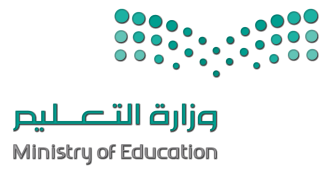  المـــادة : الصـف : الفتــــرة : الزمــــن : أسئلة اختبار انتساب الفصل الدراسي الثاني  (أول متوسط) العام الدراسي 1444/1445هـأسئلة اختبار انتساب الفصل الدراسي الثاني  (أول متوسط) العام الدراسي 1444/1445هـأسئلة اختبار انتساب الفصل الدراسي الثاني  (أول متوسط) العام الدراسي 1444/1445هـأسئلة اختبار انتساب الفصل الدراسي الثاني  (أول متوسط) العام الدراسي 1444/1445هـأسئلة اختبار انتساب الفصل الدراسي الثاني  (أول متوسط) العام الدراسي 1444/1445هـأسئلة اختبار انتساب الفصل الدراسي الثاني  (أول متوسط) العام الدراسي 1444/1445هـأسئلة اختبار انتساب الفصل الدراسي الثاني  (أول متوسط) العام الدراسي 1444/1445هـاسم الطالب/ـه/                                                                            رقم الجلوس/ اسم الطالب/ـه/                                                                            رقم الجلوس/ اسم الطالب/ـه/                                                                            رقم الجلوس/ اسم الطالب/ـه/                                                                            رقم الجلوس/ اسم الطالب/ـه/                                                                            رقم الجلوس/ اسم الطالب/ـه/                                                                            رقم الجلوس/ اسم الطالب/ـه/                                                                            رقم الجلوس/ المصحح:التوقيع:التوقيع:المراجع:المراجع:المراجع:التوقيع:1 – تقاس القوة العضلية عن طريق :1 – تقاس القوة العضلية عن طريق :1 – تقاس القوة العضلية عن طريق :( أ ) قوة عضلات الذراعين ( ب ) الحزام الصدري( ج )   جميع ما ذكر2 – تعتبر السرعة عاملاً مهماً في كثير من الرياضات مثل :2 – تعتبر السرعة عاملاً مهماً في كثير من الرياضات مثل :2 – تعتبر السرعة عاملاً مهماً في كثير من الرياضات مثل :( أ )   العدو والسباحة .( ب ) الوقوف.  ( ج )  الجلوس3 – يتم قياس نبض القلب عن طريق:3 – يتم قياس نبض القلب عن طريق:3 – يتم قياس نبض القلب عن طريق:( أ ) السماعة الطبية فقط.( ب ) التحسس والسماعة.( ج )جميع ما ذكر4 – يتراوح نبض الانسان العادي ما بين:4 – يتراوح نبض الانسان العادي ما بين:4 – يتراوح نبض الانسان العادي ما بين:( أ )60 ـ 80 نبضة / دقيقة( ب ) 60 ـ 100 نبضة / دقيقة( ج) 20 ـ 30 نبضة / دقيقة5 – في مهارة تمرير الكرة بالأصابع للأمام وللخلف يوزع ثقل الجسم :5 – في مهارة تمرير الكرة بالأصابع للأمام وللخلف يوزع ثقل الجسم :5 – في مهارة تمرير الكرة بالأصابع للأمام وللخلف يوزع ثقل الجسم :( أ ) على القدمين بالتساوي.( ب) على القدم اليمنى.( ج ) جميع ما ذكر6 – يلعب وضع  ..............  دوراً هاماً في لعبة تنس الطاولة؟6 – يلعب وضع  ..............  دوراً هاماً في لعبة تنس الطاولة؟6 – يلعب وضع  ..............  دوراً هاماً في لعبة تنس الطاولة؟( أ ) الاستعداد( ب) الجلوس( ج ) الوقوف7 – عند أداء مهارة القفز فتحاً على المهر بالطول يكون الاقتراب في خط ......... وأن تكون السرعة متناقصة؟7 – عند أداء مهارة القفز فتحاً على المهر بالطول يكون الاقتراب في خط ......... وأن تكون السرعة متناقصة؟7 – عند أداء مهارة القفز فتحاً على المهر بالطول يكون الاقتراب في خط ......... وأن تكون السرعة متناقصة؟( أ ) متعرج( ب) مستقيم( ج ) منحنى8 – الكتفان والجذع والركبتان والقدمان على استقامة واحدة؟8 – الكتفان والجذع والركبتان والقدمان على استقامة واحدة؟8 – الكتفان والجذع والركبتان والقدمان على استقامة واحدة؟( أ ) الوضع المستقيم ( ب) الوضع المنحنى( ج ) الوضع المتكور 9 – الركبتان مثنيتان كاملاً على الصدر والجذع منحنياً بشدة ؟9 – الركبتان مثنيتان كاملاً على الصدر والجذع منحنياً بشدة ؟9 – الركبتان مثنيتان كاملاً على الصدر والجذع منحنياً بشدة ؟( أ ) الوضع المتكور( ب) الوضع المستقيم( ج ) الوضع المنحنى10 – الركبتان مستقيمتان والجذع مثنياً بزاوية 90 درجة؟10 – الركبتان مستقيمتان والجذع مثنياً بزاوية 90 درجة؟10 – الركبتان مستقيمتان والجذع مثنياً بزاوية 90 درجة؟( أ ) الوضع المنحنى( ب) الوضع المتكور( ج ) الوضع المستقيمالمملكة العربية السعوديةوزارة التعليمالإدارة العامة للتعليم بمنطقةمكتب التعليممدرسةالمملكة العربية السعوديةوزارة التعليمالإدارة العامة للتعليم بمنطقةمكتب التعليممدرسة المـــادة : الصـف : الفتــــرة : الزمــــن : أسئلة اختبار انتساب الفصل الدراسي الثاني  (أول متوسط) العام الدراسي 1444/1445هـأسئلة اختبار انتساب الفصل الدراسي الثاني  (أول متوسط) العام الدراسي 1444/1445هـأسئلة اختبار انتساب الفصل الدراسي الثاني  (أول متوسط) العام الدراسي 1444/1445هـأسئلة اختبار انتساب الفصل الدراسي الثاني  (أول متوسط) العام الدراسي 1444/1445هـأسئلة اختبار انتساب الفصل الدراسي الثاني  (أول متوسط) العام الدراسي 1444/1445هـأسئلة اختبار انتساب الفصل الدراسي الثاني  (أول متوسط) العام الدراسي 1444/1445هـأسئلة اختبار انتساب الفصل الدراسي الثاني  (أول متوسط) العام الدراسي 1444/1445هـاسم الطالب/ـه/                                                                            رقم الجلوس/ اسم الطالب/ـه/                                                                            رقم الجلوس/ اسم الطالب/ـه/                                                                            رقم الجلوس/ اسم الطالب/ـه/                                                                            رقم الجلوس/ اسم الطالب/ـه/                                                                            رقم الجلوس/ اسم الطالب/ـه/                                                                            رقم الجلوس/ اسم الطالب/ـه/                                                                            رقم الجلوس/ المصحح:التوقيع:التوقيع:المراجع:المراجع:المراجع:التوقيع:1في مهارة تمرير الكرة بالساعدين للأمام وللخلف يوضع الكفين على بعضهما ويتجهان للأسفل2يجوز أن تلمس الكرة الشبكة عند عبورها 3تقاس قوة عضلات البطن باختبار الجلوس من الرقود4يتم لف الثلاث أصابع الخنصر والبنصر والوسطى حول يد المضرب5يلعب وضع الاستعداد دوراً هاماً في لعبة تنس الطاولة6عند أداء الأرسال القاطع يكون الوقوف خلف الطاولة بمسافة 80 - 90 سم ؟7عند وقفة الاستعداد يجب أن تشير أمشاط القدمين للأمام والخارج ؟8تكون الذراع الحرة عند وقفة الاستعداد مستقيمة مع الذراع اليسرى للمضرب وذلك لحفظ التوازن ؟9تحسب نقطة للاعب إذا فشل المستقبل في رد الكرة رداً صحيحاً ؟10يتم مد الركبتين في الدحرجة الأمامية الطائرة والوقوف على القدمين للوصول إلى وضع الوقوف الثابت على القدمين ؟المملكـة العـربية السعـوديةالمادة:  التربية البدنية و الدفاع عن النفس وزارة  التعليمالصف :     أول  المتوسط   ( أنتساب )الإدارة العامة للتعليم بمحافظة   ..................المدرسة: ...............أسئلة اختبار الفصل الدراسي الثاني من العام الدراسي  ١٤٤٥هـأسئلة اختبار الفصل الدراسي الثاني من العام الدراسي  ١٤٤٥هـأسئلة اختبار الفصل الدراسي الثاني من العام الدراسي  ١٤٤٥هـاسم الطالب / ة.........................الصف.........الدرجة المستحقةاسم الطالب / ة.........................الصف.........الدرجة المستحقة40  السؤال الأول : ضع / ي  دائرة على الإجابة الصحيحة فيما يلي :السؤال الأول : ضع / ي  دائرة على الإجابة الصحيحة فيما يلي :السؤال الأول : ضع / ي  دائرة على الإجابة الصحيحة فيما يلي :السؤال الأول : ضع / ي  دائرة على الإجابة الصحيحة فيما يلي :السؤال الأول : ضع / ي  دائرة على الإجابة الصحيحة فيما يلي :السؤال الأول : ضع / ي  دائرة على الإجابة الصحيحة فيما يلي :السؤال الأول : ضع / ي  دائرة على الإجابة الصحيحة فيما يلي :السؤال الأول : ضع / ي  دائرة على الإجابة الصحيحة فيما يلي :السؤال الأول : ضع / ي  دائرة على الإجابة الصحيحة فيما يلي :السؤال الأول : ضع / ي  دائرة على الإجابة الصحيحة فيما يلي : يتم قياس نبض القلب  عن طريق ..... ؟  يتم قياس نبض القلب  عن طريق ..... ؟  يتم قياس نبض القلب  عن طريق ..... ؟  يتم قياس نبض القلب  عن طريق ..... ؟  يتم قياس نبض القلب  عن طريق ..... ؟  يتم قياس نبض القلب  عن طريق ..... ؟  يتم قياس نبض القلب  عن طريق ..... ؟  يتم قياس نبض القلب  عن طريق ..... ؟  يتم قياس نبض القلب  عن طريق ..... ؟ 1-السماعة الطبية  السماعة الطبية  2-التحسس  3-جميع ما ذكر صحيح يتراوح نبض الإنسان العادي للرجال البالغين مابين ..... ؟يتراوح نبض الإنسان العادي للرجال البالغين مابين ..... ؟يتراوح نبض الإنسان العادي للرجال البالغين مابين ..... ؟يتراوح نبض الإنسان العادي للرجال البالغين مابين ..... ؟يتراوح نبض الإنسان العادي للرجال البالغين مابين ..... ؟يتراوح نبض الإنسان العادي للرجال البالغين مابين ..... ؟يتراوح نبض الإنسان العادي للرجال البالغين مابين ..... ؟يتراوح نبض الإنسان العادي للرجال البالغين مابين ..... ؟يتراوح نبض الإنسان العادي للرجال البالغين مابين ..... ؟1-1-28 – 40 نبضة / دقيقة2-27 – 40 نبضة / دقيقة3-28 – 45  نبضة / دقيقةمن أبسط الطرق  لتقدير ضربات القلب القصوى  ؟من أبسط الطرق  لتقدير ضربات القلب القصوى  ؟من أبسط الطرق  لتقدير ضربات القلب القصوى  ؟من أبسط الطرق  لتقدير ضربات القلب القصوى  ؟من أبسط الطرق  لتقدير ضربات القلب القصوى  ؟من أبسط الطرق  لتقدير ضربات القلب القصوى  ؟من أبسط الطرق  لتقدير ضربات القلب القصوى  ؟من أبسط الطرق  لتقدير ضربات القلب القصوى  ؟من أبسط الطرق  لتقدير ضربات القلب القصوى  ؟1-1-(  230  -  العمر )  2-(  220  -  العمر )  3-(  240  -  العمر )  هي أقصى قوة يمكن أن تنتج عن وجود عضلة واحدة أو مجموعة كبيرة من العضلات التي توجد في الجسم وتكون من خلال عملية الانقباض العضلي الإرادي وتعمل مرة واحدة كحد اقصى.؟هي أقصى قوة يمكن أن تنتج عن وجود عضلة واحدة أو مجموعة كبيرة من العضلات التي توجد في الجسم وتكون من خلال عملية الانقباض العضلي الإرادي وتعمل مرة واحدة كحد اقصى.؟هي أقصى قوة يمكن أن تنتج عن وجود عضلة واحدة أو مجموعة كبيرة من العضلات التي توجد في الجسم وتكون من خلال عملية الانقباض العضلي الإرادي وتعمل مرة واحدة كحد اقصى.؟هي أقصى قوة يمكن أن تنتج عن وجود عضلة واحدة أو مجموعة كبيرة من العضلات التي توجد في الجسم وتكون من خلال عملية الانقباض العضلي الإرادي وتعمل مرة واحدة كحد اقصى.؟هي أقصى قوة يمكن أن تنتج عن وجود عضلة واحدة أو مجموعة كبيرة من العضلات التي توجد في الجسم وتكون من خلال عملية الانقباض العضلي الإرادي وتعمل مرة واحدة كحد اقصى.؟هي أقصى قوة يمكن أن تنتج عن وجود عضلة واحدة أو مجموعة كبيرة من العضلات التي توجد في الجسم وتكون من خلال عملية الانقباض العضلي الإرادي وتعمل مرة واحدة كحد اقصى.؟هي أقصى قوة يمكن أن تنتج عن وجود عضلة واحدة أو مجموعة كبيرة من العضلات التي توجد في الجسم وتكون من خلال عملية الانقباض العضلي الإرادي وتعمل مرة واحدة كحد اقصى.؟هي أقصى قوة يمكن أن تنتج عن وجود عضلة واحدة أو مجموعة كبيرة من العضلات التي توجد في الجسم وتكون من خلال عملية الانقباض العضلي الإرادي وتعمل مرة واحدة كحد اقصى.؟هي أقصى قوة يمكن أن تنتج عن وجود عضلة واحدة أو مجموعة كبيرة من العضلات التي توجد في الجسم وتكون من خلال عملية الانقباض العضلي الإرادي وتعمل مرة واحدة كحد اقصى.؟1-1-القدرة العضلية 2-المرونة 3-القوة العضليةمن أنواع عنصر السرعة  ؟ من أنواع عنصر السرعة  ؟ من أنواع عنصر السرعة  ؟ من أنواع عنصر السرعة  ؟ من أنواع عنصر السرعة  ؟ من أنواع عنصر السرعة  ؟ من أنواع عنصر السرعة  ؟ من أنواع عنصر السرعة  ؟ من أنواع عنصر السرعة  ؟ 1-1-سرعة الانتقال 2-سرعة رد الفعل 3-جميع ما ذكر صحيح من الخطوات التعليمية للأداء مهارة تمرير الكرة بالأصابع للأمام والخلف في كرة الطائرة  الوقوف ، فتحاً مسافة مناسبة ويوزع ثقل الجسم على القدمين بالتساوي. ؟ من الخطوات التعليمية للأداء مهارة تمرير الكرة بالأصابع للأمام والخلف في كرة الطائرة  الوقوف ، فتحاً مسافة مناسبة ويوزع ثقل الجسم على القدمين بالتساوي. ؟ من الخطوات التعليمية للأداء مهارة تمرير الكرة بالأصابع للأمام والخلف في كرة الطائرة  الوقوف ، فتحاً مسافة مناسبة ويوزع ثقل الجسم على القدمين بالتساوي. ؟ من الخطوات التعليمية للأداء مهارة تمرير الكرة بالأصابع للأمام والخلف في كرة الطائرة  الوقوف ، فتحاً مسافة مناسبة ويوزع ثقل الجسم على القدمين بالتساوي. ؟ من الخطوات التعليمية للأداء مهارة تمرير الكرة بالأصابع للأمام والخلف في كرة الطائرة  الوقوف ، فتحاً مسافة مناسبة ويوزع ثقل الجسم على القدمين بالتساوي. ؟ من الخطوات التعليمية للأداء مهارة تمرير الكرة بالأصابع للأمام والخلف في كرة الطائرة  الوقوف ، فتحاً مسافة مناسبة ويوزع ثقل الجسم على القدمين بالتساوي. ؟ من الخطوات التعليمية للأداء مهارة تمرير الكرة بالأصابع للأمام والخلف في كرة الطائرة  الوقوف ، فتحاً مسافة مناسبة ويوزع ثقل الجسم على القدمين بالتساوي. ؟ من الخطوات التعليمية للأداء مهارة تمرير الكرة بالأصابع للأمام والخلف في كرة الطائرة  الوقوف ، فتحاً مسافة مناسبة ويوزع ثقل الجسم على القدمين بالتساوي. ؟ من الخطوات التعليمية للأداء مهارة تمرير الكرة بالأصابع للأمام والخلف في كرة الطائرة  الوقوف ، فتحاً مسافة مناسبة ويوزع ثقل الجسم على القدمين بالتساوي. ؟ 1-1-صح2-خطأ من الخطوات التعليمية للأداء مهارة تمرير الكرة بالساعدين للأمام والخلف في كرة الطائرة  تكون الذراعان ...... للأمام ولأسفل باتساع الصدر . ؟ من الخطوات التعليمية للأداء مهارة تمرير الكرة بالساعدين للأمام والخلف في كرة الطائرة  تكون الذراعان ...... للأمام ولأسفل باتساع الصدر . ؟ من الخطوات التعليمية للأداء مهارة تمرير الكرة بالساعدين للأمام والخلف في كرة الطائرة  تكون الذراعان ...... للأمام ولأسفل باتساع الصدر . ؟ من الخطوات التعليمية للأداء مهارة تمرير الكرة بالساعدين للأمام والخلف في كرة الطائرة  تكون الذراعان ...... للأمام ولأسفل باتساع الصدر . ؟ من الخطوات التعليمية للأداء مهارة تمرير الكرة بالساعدين للأمام والخلف في كرة الطائرة  تكون الذراعان ...... للأمام ولأسفل باتساع الصدر . ؟ من الخطوات التعليمية للأداء مهارة تمرير الكرة بالساعدين للأمام والخلف في كرة الطائرة  تكون الذراعان ...... للأمام ولأسفل باتساع الصدر . ؟ من الخطوات التعليمية للأداء مهارة تمرير الكرة بالساعدين للأمام والخلف في كرة الطائرة  تكون الذراعان ...... للأمام ولأسفل باتساع الصدر . ؟ من الخطوات التعليمية للأداء مهارة تمرير الكرة بالساعدين للأمام والخلف في كرة الطائرة  تكون الذراعان ...... للأمام ولأسفل باتساع الصدر . ؟ من الخطوات التعليمية للأداء مهارة تمرير الكرة بالساعدين للأمام والخلف في كرة الطائرة  تكون الذراعان ...... للأمام ولأسفل باتساع الصدر . ؟ 1-1-مثنيتان 2-ممدودتان3-جميع ما ذكر صحيح يقاس عنصر قوة عضلات البطن عن طريق  اختبار ....؟يقاس عنصر قوة عضلات البطن عن طريق  اختبار ....؟يقاس عنصر قوة عضلات البطن عن طريق  اختبار ....؟يقاس عنصر قوة عضلات البطن عن طريق  اختبار ....؟يقاس عنصر قوة عضلات البطن عن طريق  اختبار ....؟يقاس عنصر قوة عضلات البطن عن طريق  اختبار ....؟يقاس عنصر قوة عضلات البطن عن طريق  اختبار ....؟يقاس عنصر قوة عضلات البطن عن طريق  اختبار ....؟يقاس عنصر قوة عضلات البطن عن طريق  اختبار ....؟1-1-الجلوس من الرقود مع ثني الركبتين2-ثني الذراعين من وضع الانبطاح3-العدو لمسافة 30 مهي سرعة تغيير أوضاع الجسم أو تغيير الاتجاه على الأرض أو في الهواء.؟ هي سرعة تغيير أوضاع الجسم أو تغيير الاتجاه على الأرض أو في الهواء.؟ هي سرعة تغيير أوضاع الجسم أو تغيير الاتجاه على الأرض أو في الهواء.؟ هي سرعة تغيير أوضاع الجسم أو تغيير الاتجاه على الأرض أو في الهواء.؟ هي سرعة تغيير أوضاع الجسم أو تغيير الاتجاه على الأرض أو في الهواء.؟ هي سرعة تغيير أوضاع الجسم أو تغيير الاتجاه على الأرض أو في الهواء.؟ هي سرعة تغيير أوضاع الجسم أو تغيير الاتجاه على الأرض أو في الهواء.؟ هي سرعة تغيير أوضاع الجسم أو تغيير الاتجاه على الأرض أو في الهواء.؟ هي سرعة تغيير أوضاع الجسم أو تغيير الاتجاه على الأرض أو في الهواء.؟ 1-1-المرونة2-الرشاقة   3-قوة عضلات البطن10. من المهارات التي دراسته / يها  في وحدة كرة تنس الطاولة  . ؟من المهارات التي دراسته / يها  في وحدة كرة تنس الطاولة  . ؟من المهارات التي دراسته / يها  في وحدة كرة تنس الطاولة  . ؟من المهارات التي دراسته / يها  في وحدة كرة تنس الطاولة  . ؟من المهارات التي دراسته / يها  في وحدة كرة تنس الطاولة  . ؟من المهارات التي دراسته / يها  في وحدة كرة تنس الطاولة  . ؟من المهارات التي دراسته / يها  في وحدة كرة تنس الطاولة  . ؟من المهارات التي دراسته / يها  في وحدة كرة تنس الطاولة  . ؟من المهارات التي دراسته / يها  في وحدة كرة تنس الطاولة  . ؟10. 1-1-مسكة المضرب ( المصافحة ) 2-الإرسال القاطع بوجه المضرب 3-جميع ما ذكر صحيح 11-تؤدي مهارة الدحرجة الأمامية الطائرة من الجري  / من الجري خطوتين القفز لأعلى ودفع الأرض بكلا القدمين للطيران والارتقاء إلى الأعلى و الأمام.  ؟تؤدي مهارة الدحرجة الأمامية الطائرة من الجري  / من الجري خطوتين القفز لأعلى ودفع الأرض بكلا القدمين للطيران والارتقاء إلى الأعلى و الأمام.  ؟تؤدي مهارة الدحرجة الأمامية الطائرة من الجري  / من الجري خطوتين القفز لأعلى ودفع الأرض بكلا القدمين للطيران والارتقاء إلى الأعلى و الأمام.  ؟تؤدي مهارة الدحرجة الأمامية الطائرة من الجري  / من الجري خطوتين القفز لأعلى ودفع الأرض بكلا القدمين للطيران والارتقاء إلى الأعلى و الأمام.  ؟تؤدي مهارة الدحرجة الأمامية الطائرة من الجري  / من الجري خطوتين القفز لأعلى ودفع الأرض بكلا القدمين للطيران والارتقاء إلى الأعلى و الأمام.  ؟تؤدي مهارة الدحرجة الأمامية الطائرة من الجري  / من الجري خطوتين القفز لأعلى ودفع الأرض بكلا القدمين للطيران والارتقاء إلى الأعلى و الأمام.  ؟تؤدي مهارة الدحرجة الأمامية الطائرة من الجري  / من الجري خطوتين القفز لأعلى ودفع الأرض بكلا القدمين للطيران والارتقاء إلى الأعلى و الأمام.  ؟تؤدي مهارة الدحرجة الأمامية الطائرة من الجري  / من الجري خطوتين القفز لأعلى ودفع الأرض بكلا القدمين للطيران والارتقاء إلى الأعلى و الأمام.  ؟تؤدي مهارة الدحرجة الأمامية الطائرة من الجري  / من الجري خطوتين القفز لأعلى ودفع الأرض بكلا القدمين للطيران والارتقاء إلى الأعلى و الأمام.  ؟11-1-1-صح2-خطأ12-من الخطوات التعليمية للأداء الدحرجة الخلفية بالمرور بوضع الوقوف على اليدين يكون وضع الكفين على الأرض يكون ...... الرأس واتجاه أطراف الأصابع للكتفين. ؟من الخطوات التعليمية للأداء الدحرجة الخلفية بالمرور بوضع الوقوف على اليدين يكون وضع الكفين على الأرض يكون ...... الرأس واتجاه أطراف الأصابع للكتفين. ؟من الخطوات التعليمية للأداء الدحرجة الخلفية بالمرور بوضع الوقوف على اليدين يكون وضع الكفين على الأرض يكون ...... الرأس واتجاه أطراف الأصابع للكتفين. ؟من الخطوات التعليمية للأداء الدحرجة الخلفية بالمرور بوضع الوقوف على اليدين يكون وضع الكفين على الأرض يكون ...... الرأس واتجاه أطراف الأصابع للكتفين. ؟من الخطوات التعليمية للأداء الدحرجة الخلفية بالمرور بوضع الوقوف على اليدين يكون وضع الكفين على الأرض يكون ...... الرأس واتجاه أطراف الأصابع للكتفين. ؟من الخطوات التعليمية للأداء الدحرجة الخلفية بالمرور بوضع الوقوف على اليدين يكون وضع الكفين على الأرض يكون ...... الرأس واتجاه أطراف الأصابع للكتفين. ؟من الخطوات التعليمية للأداء الدحرجة الخلفية بالمرور بوضع الوقوف على اليدين يكون وضع الكفين على الأرض يكون ...... الرأس واتجاه أطراف الأصابع للكتفين. ؟من الخطوات التعليمية للأداء الدحرجة الخلفية بالمرور بوضع الوقوف على اليدين يكون وضع الكفين على الأرض يكون ...... الرأس واتجاه أطراف الأصابع للكتفين. ؟من الخطوات التعليمية للأداء الدحرجة الخلفية بالمرور بوضع الوقوف على اليدين يكون وضع الكفين على الأرض يكون ...... الرأس واتجاه أطراف الأصابع للكتفين. ؟12-1-1-أمام 2-خلف 3-جانب13-من الخطوات التعليمية للأداء القفز على طاولة القفز بالطول يكون الاقتراب في خط مستقيم وأن تكون السرعة متزايدة وأقصى ما يمكن في اللحظة التي تسبق الارتقاء.؟من الخطوات التعليمية للأداء القفز على طاولة القفز بالطول يكون الاقتراب في خط مستقيم وأن تكون السرعة متزايدة وأقصى ما يمكن في اللحظة التي تسبق الارتقاء.؟من الخطوات التعليمية للأداء القفز على طاولة القفز بالطول يكون الاقتراب في خط مستقيم وأن تكون السرعة متزايدة وأقصى ما يمكن في اللحظة التي تسبق الارتقاء.؟من الخطوات التعليمية للأداء القفز على طاولة القفز بالطول يكون الاقتراب في خط مستقيم وأن تكون السرعة متزايدة وأقصى ما يمكن في اللحظة التي تسبق الارتقاء.؟من الخطوات التعليمية للأداء القفز على طاولة القفز بالطول يكون الاقتراب في خط مستقيم وأن تكون السرعة متزايدة وأقصى ما يمكن في اللحظة التي تسبق الارتقاء.؟من الخطوات التعليمية للأداء القفز على طاولة القفز بالطول يكون الاقتراب في خط مستقيم وأن تكون السرعة متزايدة وأقصى ما يمكن في اللحظة التي تسبق الارتقاء.؟من الخطوات التعليمية للأداء القفز على طاولة القفز بالطول يكون الاقتراب في خط مستقيم وأن تكون السرعة متزايدة وأقصى ما يمكن في اللحظة التي تسبق الارتقاء.؟من الخطوات التعليمية للأداء القفز على طاولة القفز بالطول يكون الاقتراب في خط مستقيم وأن تكون السرعة متزايدة وأقصى ما يمكن في اللحظة التي تسبق الارتقاء.؟من الخطوات التعليمية للأداء القفز على طاولة القفز بالطول يكون الاقتراب في خط مستقيم وأن تكون السرعة متزايدة وأقصى ما يمكن في اللحظة التي تسبق الارتقاء.؟13-1-1-صح2-خطأ14-من المفاهيم الميكانيكية المرتبطة  بلعبة الجمباز الوضع المتكور تكون  الركبتان  ....... كاملاً على الصدر ، والجذع منحن بشدة . ؟من المفاهيم الميكانيكية المرتبطة  بلعبة الجمباز الوضع المتكور تكون  الركبتان  ....... كاملاً على الصدر ، والجذع منحن بشدة . ؟من المفاهيم الميكانيكية المرتبطة  بلعبة الجمباز الوضع المتكور تكون  الركبتان  ....... كاملاً على الصدر ، والجذع منحن بشدة . ؟من المفاهيم الميكانيكية المرتبطة  بلعبة الجمباز الوضع المتكور تكون  الركبتان  ....... كاملاً على الصدر ، والجذع منحن بشدة . ؟من المفاهيم الميكانيكية المرتبطة  بلعبة الجمباز الوضع المتكور تكون  الركبتان  ....... كاملاً على الصدر ، والجذع منحن بشدة . ؟من المفاهيم الميكانيكية المرتبطة  بلعبة الجمباز الوضع المتكور تكون  الركبتان  ....... كاملاً على الصدر ، والجذع منحن بشدة . ؟من المفاهيم الميكانيكية المرتبطة  بلعبة الجمباز الوضع المتكور تكون  الركبتان  ....... كاملاً على الصدر ، والجذع منحن بشدة . ؟من المفاهيم الميكانيكية المرتبطة  بلعبة الجمباز الوضع المتكور تكون  الركبتان  ....... كاملاً على الصدر ، والجذع منحن بشدة . ؟من المفاهيم الميكانيكية المرتبطة  بلعبة الجمباز الوضع المتكور تكون  الركبتان  ....... كاملاً على الصدر ، والجذع منحن بشدة . ؟14-1-1-ممدودتان2-مثنيتان 3-جميع ما ذكر صحيح 15-من القوانين الضرورية الحديثة التي تحكم لعبة كرة الطائرة  لمس الكرة للشبكة يجوز أن تلمس الكرة الشبكة عند عبورها . ؟  من القوانين الضرورية الحديثة التي تحكم لعبة كرة الطائرة  لمس الكرة للشبكة يجوز أن تلمس الكرة الشبكة عند عبورها . ؟  من القوانين الضرورية الحديثة التي تحكم لعبة كرة الطائرة  لمس الكرة للشبكة يجوز أن تلمس الكرة الشبكة عند عبورها . ؟  من القوانين الضرورية الحديثة التي تحكم لعبة كرة الطائرة  لمس الكرة للشبكة يجوز أن تلمس الكرة الشبكة عند عبورها . ؟  من القوانين الضرورية الحديثة التي تحكم لعبة كرة الطائرة  لمس الكرة للشبكة يجوز أن تلمس الكرة الشبكة عند عبورها . ؟  من القوانين الضرورية الحديثة التي تحكم لعبة كرة الطائرة  لمس الكرة للشبكة يجوز أن تلمس الكرة الشبكة عند عبورها . ؟  من القوانين الضرورية الحديثة التي تحكم لعبة كرة الطائرة  لمس الكرة للشبكة يجوز أن تلمس الكرة الشبكة عند عبورها . ؟  من القوانين الضرورية الحديثة التي تحكم لعبة كرة الطائرة  لمس الكرة للشبكة يجوز أن تلمس الكرة الشبكة عند عبورها . ؟  من القوانين الضرورية الحديثة التي تحكم لعبة كرة الطائرة  لمس الكرة للشبكة يجوز أن تلمس الكرة الشبكة عند عبورها . ؟  15-1-1-صح2-خطأ16-من القوانين الضرورية الحديثة التي تحكم لعبة كرة تنس الطاولة لا يجوز إيقاف اللعب لتحذير أو توقيع عقوبة على لاعب أو ناصح . ؟ من القوانين الضرورية الحديثة التي تحكم لعبة كرة تنس الطاولة لا يجوز إيقاف اللعب لتحذير أو توقيع عقوبة على لاعب أو ناصح . ؟ من القوانين الضرورية الحديثة التي تحكم لعبة كرة تنس الطاولة لا يجوز إيقاف اللعب لتحذير أو توقيع عقوبة على لاعب أو ناصح . ؟ من القوانين الضرورية الحديثة التي تحكم لعبة كرة تنس الطاولة لا يجوز إيقاف اللعب لتحذير أو توقيع عقوبة على لاعب أو ناصح . ؟ من القوانين الضرورية الحديثة التي تحكم لعبة كرة تنس الطاولة لا يجوز إيقاف اللعب لتحذير أو توقيع عقوبة على لاعب أو ناصح . ؟ من القوانين الضرورية الحديثة التي تحكم لعبة كرة تنس الطاولة لا يجوز إيقاف اللعب لتحذير أو توقيع عقوبة على لاعب أو ناصح . ؟ من القوانين الضرورية الحديثة التي تحكم لعبة كرة تنس الطاولة لا يجوز إيقاف اللعب لتحذير أو توقيع عقوبة على لاعب أو ناصح . ؟ من القوانين الضرورية الحديثة التي تحكم لعبة كرة تنس الطاولة لا يجوز إيقاف اللعب لتحذير أو توقيع عقوبة على لاعب أو ناصح . ؟ من القوانين الضرورية الحديثة التي تحكم لعبة كرة تنس الطاولة لا يجوز إيقاف اللعب لتحذير أو توقيع عقوبة على لاعب أو ناصح . ؟ 16-1-1-صح2-خطأ17-من القوانين الضرورية الحديثة التي تحكم لعبة كرة تنس الطاولة يجوز إيقاف اللعب لتطبيق  نظام الطريقة البديلة ( التعجيل ) . ؟من القوانين الضرورية الحديثة التي تحكم لعبة كرة تنس الطاولة يجوز إيقاف اللعب لتطبيق  نظام الطريقة البديلة ( التعجيل ) . ؟من القوانين الضرورية الحديثة التي تحكم لعبة كرة تنس الطاولة يجوز إيقاف اللعب لتطبيق  نظام الطريقة البديلة ( التعجيل ) . ؟من القوانين الضرورية الحديثة التي تحكم لعبة كرة تنس الطاولة يجوز إيقاف اللعب لتطبيق  نظام الطريقة البديلة ( التعجيل ) . ؟من القوانين الضرورية الحديثة التي تحكم لعبة كرة تنس الطاولة يجوز إيقاف اللعب لتطبيق  نظام الطريقة البديلة ( التعجيل ) . ؟من القوانين الضرورية الحديثة التي تحكم لعبة كرة تنس الطاولة يجوز إيقاف اللعب لتطبيق  نظام الطريقة البديلة ( التعجيل ) . ؟من القوانين الضرورية الحديثة التي تحكم لعبة كرة تنس الطاولة يجوز إيقاف اللعب لتطبيق  نظام الطريقة البديلة ( التعجيل ) . ؟من القوانين الضرورية الحديثة التي تحكم لعبة كرة تنس الطاولة يجوز إيقاف اللعب لتطبيق  نظام الطريقة البديلة ( التعجيل ) . ؟17-1-صح2-خطأ18-من القوانين الضرورية الحديثة التي تحكم لعبة كرة تنس الطاولة يعتبر تداول الكرة معادا في  حال إيقاف اللعب بواسطة الحكم أو مساعده . ؟ من القوانين الضرورية الحديثة التي تحكم لعبة كرة تنس الطاولة يعتبر تداول الكرة معادا في  حال إيقاف اللعب بواسطة الحكم أو مساعده . ؟ من القوانين الضرورية الحديثة التي تحكم لعبة كرة تنس الطاولة يعتبر تداول الكرة معادا في  حال إيقاف اللعب بواسطة الحكم أو مساعده . ؟ من القوانين الضرورية الحديثة التي تحكم لعبة كرة تنس الطاولة يعتبر تداول الكرة معادا في  حال إيقاف اللعب بواسطة الحكم أو مساعده . ؟ من القوانين الضرورية الحديثة التي تحكم لعبة كرة تنس الطاولة يعتبر تداول الكرة معادا في  حال إيقاف اللعب بواسطة الحكم أو مساعده . ؟ من القوانين الضرورية الحديثة التي تحكم لعبة كرة تنس الطاولة يعتبر تداول الكرة معادا في  حال إيقاف اللعب بواسطة الحكم أو مساعده . ؟ من القوانين الضرورية الحديثة التي تحكم لعبة كرة تنس الطاولة يعتبر تداول الكرة معادا في  حال إيقاف اللعب بواسطة الحكم أو مساعده . ؟ من القوانين الضرورية الحديثة التي تحكم لعبة كرة تنس الطاولة يعتبر تداول الكرة معادا في  حال إيقاف اللعب بواسطة الحكم أو مساعده . ؟ 18-1-صح2-خطأ19-من القوانين الضرورية الحديثة التي تحكم لعبة كرة تنس الطاولة يعتبر الكرة معادا إذا فشل منافسة في أداء ضربة إرسال سليمة . ؟من القوانين الضرورية الحديثة التي تحكم لعبة كرة تنس الطاولة يعتبر الكرة معادا إذا فشل منافسة في أداء ضربة إرسال سليمة . ؟من القوانين الضرورية الحديثة التي تحكم لعبة كرة تنس الطاولة يعتبر الكرة معادا إذا فشل منافسة في أداء ضربة إرسال سليمة . ؟من القوانين الضرورية الحديثة التي تحكم لعبة كرة تنس الطاولة يعتبر الكرة معادا إذا فشل منافسة في أداء ضربة إرسال سليمة . ؟من القوانين الضرورية الحديثة التي تحكم لعبة كرة تنس الطاولة يعتبر الكرة معادا إذا فشل منافسة في أداء ضربة إرسال سليمة . ؟من القوانين الضرورية الحديثة التي تحكم لعبة كرة تنس الطاولة يعتبر الكرة معادا إذا فشل منافسة في أداء ضربة إرسال سليمة . ؟من القوانين الضرورية الحديثة التي تحكم لعبة كرة تنس الطاولة يعتبر الكرة معادا إذا فشل منافسة في أداء ضربة إرسال سليمة . ؟من القوانين الضرورية الحديثة التي تحكم لعبة كرة تنس الطاولة يعتبر الكرة معادا إذا فشل منافسة في أداء ضربة إرسال سليمة . ؟19-1-صح 2-خطأ 20-أذكر / ي  ثلاثة من مهارات وحدة رياضة الجودو التي دراسته / يها .؟ 1-2- 3- أذكر / ي  ثلاثة من مهارات وحدة رياضة الجودو التي دراسته / يها .؟ 1-2- 3- أذكر / ي  ثلاثة من مهارات وحدة رياضة الجودو التي دراسته / يها .؟ 1-2- 3- أذكر / ي  ثلاثة من مهارات وحدة رياضة الجودو التي دراسته / يها .؟ 1-2- 3- أذكر / ي  ثلاثة من مهارات وحدة رياضة الجودو التي دراسته / يها .؟ 1-2- 3- أذكر / ي  ثلاثة من مهارات وحدة رياضة الجودو التي دراسته / يها .؟ 1-2- 3- أذكر / ي  ثلاثة من مهارات وحدة رياضة الجودو التي دراسته / يها .؟ 1-2- 3- أذكر / ي  ثلاثة من مهارات وحدة رياضة الجودو التي دراسته / يها .؟ 1-2- 3- 